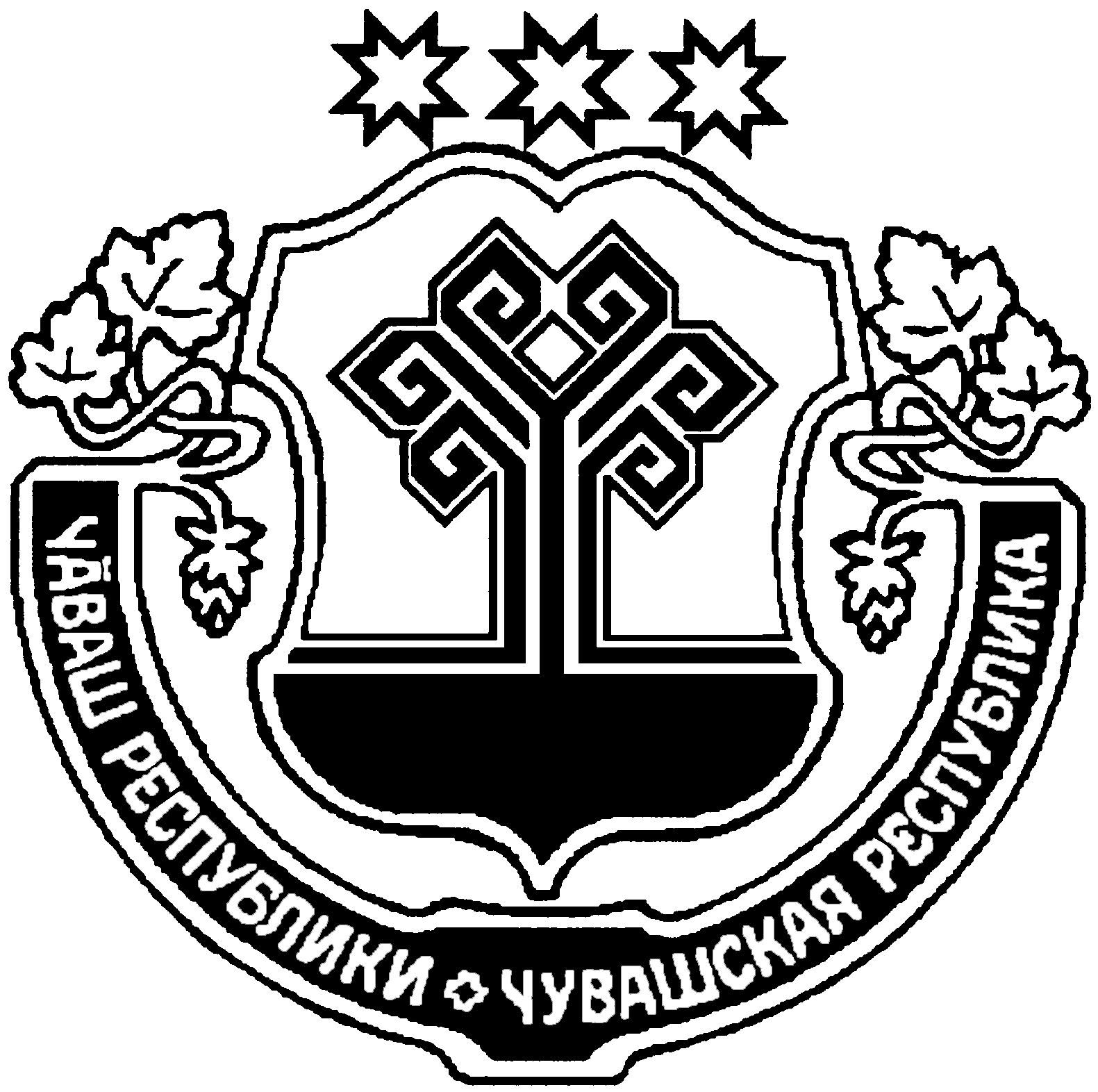 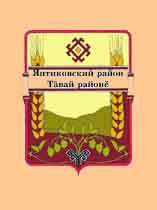 В номере: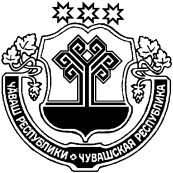 О бюджете Янтиковского сельского поселения Янтиковского района на 2021 год и на плановый период 2022 и 2023 годовСтатья 1.	Основные характеристики бюджета Янтиковского сельского поселения Янтиковского района на 2021 год и на плановый период 2022 и 2023 годов1. Утвердить основные характеристики бюджета Янтиковского сельского поселения на 2021 год: прогнозируемый общий объем доходов бюджета Янтиковского сельского поселения в сумме 14906000,00 рублей, в том числе объем безвозмездных поступлений в сумме 11029500,00  рублей, из них объем межбюджетных трансфертов, получаемых из бюджета Янтиковского района  в сумме 11029500,00  рублей; общий объем расходов бюджета Янтиковского сельского поселения в сумме 14906000,00 рублей;предельный объем муниципального долга Янтиковского сельского поселения  в сумме 0,00 рублей; верхний предел муниципального долга Янтиковского сельского поселения на 1 января 2022 года в сумме 0,00 рублей, в том числе верхний предел долга по муниципальным гарантиям Янтиковского сельского поселения в сумме 0,00 тыс. рублей;предельный объем расходов на обслуживание муниципального долга Янтиковского сельского поселения в сумме 0,00 рублей;прогнозируемый дефицит бюджета Янтиковского сельского поселения в сумме 0,00 рублей.2. Утвердить основные характеристики бюджета Янтиковского сельского поселения на 2022 год: прогнозируемый общий объем доходов бюджета Янтиковского сельского поселения в сумме 10689000,00 рублей, в том числе объем безвозмездных поступлений в сумме 6774700,00  рублей, из них объем межбюджетных трансфертов, получаемых из бюджета Янтиковского района  в сумме 6774700,00  рублей; общий объем расходов бюджета Янтиковского сельского поселения в сумме 10689000,00 рублей , том числе условно утвержденные расходы в сумме 250000,00 рублей;предельный объем муниципального долга Янтиковского сельского поселения  в сумме 0,00 рублей; верхний предел муниципального долга Янтиковского сельского поселения на 1 января 2023 года в сумме 0,00 рублей, в том числе верхний предел долга по муниципальным гарантиям Янтиковского сельского поселения в сумме 0,00 тыс. рублей;предельный объем расходов на обслуживание муниципального долга Янтиковского сельского поселения в сумме 0,00 рублей;прогнозируемый дефицит бюджета Янтиковского сельского поселения в сумме 0,00 рублей3. Утвердить основные характеристики бюджета Янтиковского сельского поселения на 2023 год: прогнозируемый общий объем доходов бюджета Янтиковского сельского поселения в сумме 13700100,00 рублей, в том числе объем безвозмездных поступлений в сумме 9740500,00  рублей, из них объем межбюджетных трансфертов, получаемых из бюджета Янтиковского района  в сумме 9740500,00  рублей; общий объем расходов бюджета Янтиковского сельского поселения в сумме 13700100,00рублей , том числе условно утвержденные расходы в сумме 450000,00 рублей;предельный объем муниципального долга Янтиковского сельского поселения  в сумме 0,00 рублей; верхний предел муниципального долга Янтиковского сельского поселения на 1 января 2024  года в сумме 0,00 рублей, в том числе верхний предел долга по муниципальным гарантиям Янтиковского сельского поселения в сумме 0,00 тыс. рублей;предельный объем расходов на обслуживание муниципального долга Янтиковского сельского поселения в сумме 0,00 рублей;прогнозируемый дефицит бюджета Янтиковского сельского поселения в сумме 0,00 рублейСтатья 2.	Главные администраторы доходов бюджета Янтиковского сельского поселения и главные администраторы источников финансирования дефицита бюджета Янтиковского сельского поселения 1. Утвердить перечень главных администраторов доходов бюджета Янтиковского сельского поселения согласно приложению 1 к настоящему Решению.2. Утвердить перечень главных администраторов источников финансирования дефицита бюджета Янтиковского сельского поселения согласно приложению 2 к настоящему Решению.3. Установить, что главные администраторы доходов бюджета Янтиковского сельского поселения и главные администраторы источников финансирования дефицита бюджета Янтиковского сельского поселения осуществляют в соответствии с законодательством Российской Федерации и законодательством Чувашской Республики, нормативно-правовыми актами Янтиковского района и Янтиковского сельского поселения контроль за правильностью исчисления, полнотой и своевременностью уплаты, начисление, учет, взыскание и принятие решений о возврате (зачете) излишне уплаченных (взысканных) платежей в бюджет, пеней и штрафов по ним. Статья 3.	Прогнозируемые объемы доходов бюджета Янтиковского сельского поселения на 2021 год и на плановый период 2022 и 2023 годов Учесть в бюджете Янтиковского сельского поселения прогнозируемые объемы доходов бюджета Янтиковского сельского поселения:на 2021 год согласно приложению 3 к настоящему Решению;на 2022 и 2023 годы согласно приложению 4 к настоящему Решению.Статья 4.	Бюджетные ассигнования бюджета Янтиковского сельского поселения на 2021 год и на плановый 
период 2022 и 2023 годов 1. Утвердить:а) распределение бюджетных ассигнований по разделам, подразделам, целевым статьям (муниципальным программам Янтиковского сельского поселения и непрограммным направлениям деятельности) и группам (группам и подгруппам) видов расходов классификации расходов бюджета Янтиковского сельского поселения на 2021 год согласно приложению 5 к настоящему Решению; б) распределение бюджетных ассигнований по разделам, подразделам, целевым статьям (муниципальным программам Янтиковского сельского поселения и непрограммным направлениям деятельности) и группам (группам и подгруппам) видов расходов классификации расходов бюджета Янтиковского сельского поселения на 2022 и 2023 годы согласно приложению 6 к настоящему Решению; в) распределение бюджетных ассигнований по целевым статьям (муниципальным программам Янтиковского сельского поселения и непрограммным направлениям деятельности), группам (группам и подгруппам) видов расходов, разделам, подразделам классификации расходов бюджета Янтиковского сельского поселения на 2021 год согласно приложению 7 к настоящему Решению;г) распределение бюджетных ассигнований по целевым статьям (муниципальным программам Янтиковского сельского поселения и непрограммным направлениям деятельности), группам (группам и подгруппам) видов расходов, разделам, подразделам классификации расходов бюджета Янтиковского сельского поселения на 2022 и 2023 годы согласно приложению 8 к настоящему Решению;д) ведомственную структуру расходов бюджета Янтиковского сельского поселения на 2021 год согласно приложению 9 к настоящему Решению;е) ведомственную структуру расходов бюджета Янтиковского сельского поселения на 2022 и 2023 годы согласно приложению 10 
к настоящему Решению.2. Утвердить общий объем бюджетных ассигнований на исполнение публичных нормативных обязательств на 2021 год в сумме 0,00 рублей, на 2022 год в сумме 0,00  рублей и на 2023 год в сумме 0,00  рублей.4.  Утвердить:объем бюджетных ассигнований Дорожного фонда Чувашской Республики:на 2021 год в сумме 1179200,00 рублей;на 2022 год в сумме 1515800,00 рублей;на 2023 год в сумме 1515800,00 рублей;прогнозируемый объем доходов бюджета Янтиковского сельского поселения от поступлений доходов, указанных в пункте 3 Порядка формирования и использования бюджетных ассигнований муниципального дорожного фонда Янтиковского сельского поселения, утвержденного решением Собрания депутатов Янтиковского сельского поселения от 27 ноября 2013 года №40/3 "О создании муниципального Дорожного фонда Янтиковского сельского поселения":на 2021 год в сумме 1179200,00 рублей;на 2022 год в сумме 1518000,00 рублей;на 2023 год в сумме 1518000,00 рублей.Статья 5	Особенности осуществления операций по управлению временно свободными финансовыми средствами на счетах финансового отдела администрации Янтиковского района в 2021 году1. Остатки средств на счетах финансового отдела администрации Янтиковского района, открытых в Отделении – Национальном банке по Чувашской Республике Волго-Вятского главного управления Центрального банка Российской Федерации в соответствии с законодательством Российской Федерации, на которых отражаются операции со средствами, поступающими во временное распоряжение казенных учреждений Янтиковского сельского поселения, а также операции со средствами иных организаций, могут перечисляться финансовым отделом администрации Янтиковского района в 2021 году в бюджет Янтиковского сельского поселения с их возвратом до 30 декабря 2021 года на счета, с которых они были ранее перечислены, с учетом положений, предусмотренных частью 2 настоящей статьи, в порядке, установленном финансовым отделом администрации Янтиковского сельского поселения.2. Финансовый отдел администрации Янтиковского района осуществляет проведение кассовых выплат за счет средств, указанных в части 1 настоящей статьи, не позднее второго рабочего дня, следующего за днем представления казенными учреждениями Янтиковского сельского поселения, иными организациями платежных документов, в порядке, установленном финансовым отделом администрации Янтиковского района.Статья 6.	Особенности использования бюджетных ассигнований на обеспечение деятельности органов местного самоуправления Янтиковского сельского поселения и муниципальных учреждений Янтиковского сельского поселения Администрация Янтиковского сельского поселения не вправе принимать решения, приводящие к увеличению в 2021 году численности муниципальных служащих Янтиковского сельского поселения, а также работников муниципальных учреждений Янтиковского сельского поселения, за исключением случаев принятия решений о наделении их дополнительными функциями.Статья 7.	Бюджетные инвестиции в объекты муниципальной собственности Янтиковского сельского поселения Порядок осуществления бюджетных инвестиций в объекты капитального строительства муниципальной собственности Янтиковского сельского поселения в форме капитальных вложений в основные средства муниципальных учреждений Янтиковского сельского поселения и муниципальных унитарных предприятий Янтиковского сельского поселения устанавливается администрацией Янтиковского сельского поселения.Статья 8.	Источники внутреннего финансирования дефицита бюджета Янтиковского сельского поселенияУтвердить источники внутреннего финансирования дефицита бюджета Янтиковского сельского поселения:на 2021 год согласно приложению 11 к настоящему Решению;на 2022 и 2023 годы согласно приложению 12 к настоящему Решению.Статья 9.	Муниципальные внутренние заимствования Янтиковского сельского поселения Утвердить Программу муниципальных внутренних заимствований Янтиковского сельского поселения:на 2021 год согласно приложению 13 к настоящему Решению;на 2022 и 2023 годы согласно приложению 14 к настоящему Решению.Установить, что объем бюджетных ассигнований на привлечение и погашение бюджетных кредитов на пополнение остатков средств на счете бюджета Янтиковского сельского поселения не утверждается в составе источников внутреннего финансирования дефицита бюджета Янтиковского сельского поселения на 2021 год на плановый период  2022 и 2023 годов и в сводной бюджетной росписи бюджета Янтиковского сельского поселения на 2021 год на плановый период 2022 и 2023 годов.Статья 10.	Предоставление муниципальных гарантий Янтиковского сельского поселения в валюте Российской ФедерацииУтвердить Программу муниципальных гарантий Янтиковского сельского поселения в валюте Российской Федерации: на 2021 год согласно приложению 15 к настоящему Решению;на 2022 и 2023 годы согласно приложению 16 к настоящему Решению.Статья 11.	Особенности исполнения бюджета Янтиковского сельского поселения 1. Установить, что в соответствии с пунктом 3 статьи 217 Бюджетного кодекса Российской Федерации основанием для внесения в показатели сводной бюджетной росписи бюджета Янтиковского сельского поселения изменений, связанных с особенностями исполнения бюджета Янтиковского сельского поселения и перераспределением бюджетных ассигнований между главными распорядителями средств бюджета Янтиковского сельского поселения, являются:внесение изменений в бюджетную классификацию Российской Федерации, в том числе уточнение кодов бюджетной классификации по средствам, передаваемым на осуществление отдельных расходных полномочий;получение субсидий, субвенций, иных межбюджетных трансфертов и безвозмездных поступлений от физических и юридических лиц, имеющих целевое назначение, сверх объемов, утвержденных настоящим Решением, а также в случае сокращения (возврата при отсутствии потребности) указанных средств;распределение зарезервированных в составе утвержденных статьей 5 настоящего Решения бюджетных ассигнований, предусмотренных на 2021 год и плановый период  2022  и  2023 годов по подразделу 0111 "Резервные фонды" раздела 0100 "Общегосударственные вопросы" классификации расходов 2. Установить, что финансовый отдел администрации Янтиковского района вправе перераспределить бюджетные ассигнования между видами источников финансирования дефицита бюджета Янтиковского сельского поселения при образовании экономии в ходе исполнения бюджета Янтиковского сельского поселения в пределах общего объема бюджетных ассигнований по источникам финансирования дефицита бюджета Янтиковского сельского поселения, предусмотренных на соответствующий финансовый год.3. Установить, что услуги кредитных организаций и организаций почтовой связи по выплате денежных средств гражданам в рамках обеспечения мер социальной поддержки оказываются в соответствии с соглашениями, заключаемыми между кредитными организациями (организациями почтовой связи) и администрацией Янтиковского сельского поселения, являющимся в соответствии с настоящим Решением главным распорядителем средств бюджета Янтиковского сельского поселения, подлежащих выплате гражданам в рамках обеспечения мер социальной поддержки.Оплата услуг кредитных организаций по выплате денежных средств гражданам в рамках обеспечения мер социальной поддержки может производиться в пределах 1,0 процента суммы произведенных выплат, а по выплатам за счет субсидий, субвенций, иных межбюджетных трансфертов, имеющих целевое назначение, предоставляемых из федерального бюджета, - в пределах размеров, установленных соответствующими нормативными правовыми актами Российской Федерации.Оплата услуг почтовой связи по выплате денежных средств  гражданам в рамках обеспечения мер социальной поддержки может производиться в пределах 1,5 процента суммы произведенных выплат за счет средств бюджета Янтиковского сельского поселения, субсидий, субвенций, иных межбюджетных трансфертов, имеющих целевое назначение, предоставляемых из федерального бюджета.Председатель Собрания депутатовЯнтиковского сельского поселения                                               Е.И. АвтинГлава Янтиковского сельского поселения                                   Н.И. Сормов                                           Приложение 2
 к   решению   Собрания    депутатов    Янтиковского сельского поселения
Янтиковского  района  "О  бюджете
Янтиковского сельского поселения Янтиковского района на 2021 год и плановый период на 2022-2023 годы"
от «18 »  декабря 2020 года № 6/1Перечень главных администраторов источников финансированиядефицита бюджета Янтиковского сельского поселения Янтиковского района Приложение1
 к   решению   Собрания    депутатов    Янтиковского сельского поселения
Янтиковского  района  "О  бюджете
Янтиковского сельского поселения Янтиковского района на 2021 год и плановый период на 2022-2023 годы"
от «18 » декабря 2020 года № 6/1Перечень главных администраторов доходов бюджета Янтиковского сельского поселения Янтиковского сельского поселения Приложение11
 к   решению   Собрания    депутатов    Янтиковского сельского поселения
Янтиковского  района  "О  бюджете
Янтиковского сельского поселения Янтиковского района на 2021 год и плановый период на 2022-2023 годы"
от «18 »  декабря 2020 года № 6/1Источники финансирования дефицита бюджета Янтиковского сельского поселения на 2021 год(в рублях)Приложение12
 к   решению   Собрания    депутатов    Янтиковского сельского поселения
Янтиковского  района  "О  бюджете
Янтиковского сельского поселения Янтиковского района на 2021 год и плановый период на 2022-2023 годы"
от «18 » декабря 2020 года № 6/1Источники финансирования дефицита бюджета Янтиковского сельского поселения на 2022-2023 годов(в рублях)Приложение13
 к   решению   Собрания    депутатов    Янтиковского сельского поселения
Янтиковского  района  "О  бюджете
Янтиковского сельского поселения Янтиковского района на 2021 год и плановый период на 2022-2023 годы"
от  «18 »  декабря 2020 года № 6/1Программа муниципальных внутренних заимствований Янтиковского сельского поселенияЯнтиковского района, предусмотренных на 2021 год                                                          			                                                       (в руб.)Приложение14
 к   решению   Собрания    депутатов    Янтиковского сельского поселения
Янтиковского  района  "О  бюджете
Янтиковского сельского поселения Янтиковского района на 2021 год и плановый период на 2022-2023 годы"
от « 18 »  декабря 2020 года № 6/1Программа муниципальных внутренних заимствований Янтиковского сельского поселенияЯнтиковского района, предусмотренных на 2022-2023 годов                                                          			                                                       (в руб.)Приложение15
 к   решению   Собрания    депутатов    Янтиковского сельского поселения
Янтиковского  района  "О  бюджете
Янтиковского сельского поселения Янтиковского района на 2021 год и плановый период на 2022-2023 годы"
от  «18 »  декабря 2020 года № 6/1Программа
муниципальных гарантий Янтиковского сельского поселения в валюте Российской Федерации на 2021 годПеречень подлежащих предоставлению муниципальных гарантий Янтиковского сельского поселения в 2021 годуИтого предоставление муниципальных гарантий Янтиковского сельского поселения в 2021 году - 0,0  рублей.Перечень подлежащих исполнению в 2021 году муниципальных гарантий Янтиковского сельского поселенияИтого исполнение  муниципальных гарантий Янтиковского сельского поселения в 2021 году - 0,0 рублей.1.3.       Общий объем бюджетных ассигнований, предусмотренных на исполнение муниципальных гарантий Янтиковского сельского поселения по возможным гарантийным случаям в 2021 годуПриложение16
 к   решению   Собрания    депутатов    Янтиковского сельского поселения
Янтиковского  района  "О  бюджете
Янтиковского сельского поселения Янтиковского района на 2021 год и плановый период на 2022-2023 годы"
от « 18 » декабря 2020 года № 6/1Программа
муниципальных гарантий Янтиковского сельского поселения в валюте Российской Федерации на 2022-2023 годовПеречень подлежащих предоставлению муниципальных гарантий Янтиковского сельского поселения в 2022-2023 годахИтого предоставление муниципальных гарантий Янтиковского сельского поселения в 2022-2023 годах - 0,0  рублей.Перечень подлежащих исполнению в 2022-2023 годах муниципальных гарантий Янтиковского сельского поселенияИтого исполнение  муниципальных гарантий Янтиковского сельского поселения в 2022-2023 годах - 0,0 рублей.1.3.       Общий объем бюджетных ассигнований, предусмотренных на исполнение муниципальных гарантий Янтиковского сельского поселения по возможным гарантийным случаям в 2022-2023 годахПриложение 3
 к   решению   Собрания    депутатов    Янтиковского сельского поселения
Янтиковского  района  "О  бюджете
Янтиковского сельского поселения Янтиковского района на 2021 год и плановый период на 2022-2023 годы"
от «18»  декабря 2020 года № 6/1«ДОХОДЫ БЮДЖЕТА ЯНТИКОВСКОГО СЕЛЬСКОГО ПОСЕЛЕНИЯ ЯНТИКОВСКОГО РАЙОНА НА 2021 ГОД И ПЛАНОВЫЙ ПЕРИОД 2022-2023 ГОДОВ»Приложение 4
 к   решению   Собрания    депутатов    Янтиковского сельского поселения
Янтиковского  района  "О  бюджете
Янтиковского сельского поселения Янтиковского района на 2021 год и плановый период на 2022-2023 годы"
от «18»  декабря 2020 года № 6/1«ДОХОДЫ БЮДЖЕТА ЯНТИКОВСКОГО СЕЛЬСКОГО ПОСЕЛЕНИЯ ЯНТИКОВСКОГО РАЙОНА НА 2021 ГОД И ПЛАНОВЫЙ ПЕРИОД 2022-2023 ГОДОВ»(в рублях)Решение Собрания депутатов Янтиковского сельского поселения Янтиковского района от 18.12.2020 № 6/1 «О бюджете Янтиковского сельского поселения Янтиковского района на 2021 год и на плановый период 2022 и 2023 годов»ЧУВАШСКАЯ РЕСПУБЛИКА ЯНТИКОВСКИЙ РАЙОН          ЧĂВАШ РЕСПУБЛИКИ      ТĂВАЙ РАЙОНĚ СОБРАНИЕ ДЕПУТАТОВ ЯНТИКОВСКОГО СЕЛЬСКОГО  ПОСЕЛЕНИЯ РЕШЕНИЕ«18» декабря 2020   № 6/1село Янтиково       ТĂВАЙ ЯЛ ПОСЕЛЕНИЙĚН            ДЕПУТАТСЕН ПУХĂВĚ     ЙЫШĂНУ                «18»  декабрь 2020   № 6/1          Тǎвай ялěКод бюджетной классификации Российской ФедерацииКод бюджетной классификации Российской ФедерацииНаименование главного администратора источников финансирования бюджета Янтиковского сельского поселенияглавного администраторагруппы, подгруппы, статьи и вида источников финансирования дефицита бюджета поселенияНаименование главного администратора источников финансирования бюджета Янтиковского сельского поселения123993Администрация Янтиковского сельского поселенияАдминистрация Янтиковского сельского поселения99301 05 02 01 10 0000 510Увеличение прочих остатков денежных средств бюджетов поселений99301 05 02 01 10 0000 610Уменьшение прочих остатков денежных средств бюджетов поселений993Администрация Янтиковского сельского поселенияАдминистрация Янтиковского сельского поселения123993   1 08 04020 01 1000 110Государственная пошлина за совершение нотариальных действий должностными лицами органов местного самоуправления, уполномоченными в соответствии с законодательными актами Российской Федерации на совершение нотариальных действий9931 11 05013 10 0000 120Доходы, получаемые в виде арендной платы за земельные участки, государственная собственность на которых не разграничена и которые расположены в границах сельских поселений, а также средства от продажи права на заключение договоров аренды указанных земельных участков9931 11 05025 10 0000 120Доходы, получаемые в виде арендной платы, а также средства от продажи права на заключение договоров аренды за земли, находящиеся в собственности сельских поселений (за исключением земельных участков муниципальных бюджетных и автономных учреждений)9931 11 05035 10 0000 120Доходы от сдачи в аренду имущества, находящегося в оперативном управлении органов управления сельских поселений и созданных ими учреждений (за исключением имущества муниципальных бюджетных и автономных учреждений)9931 11 09045 10 0000 120Прочие поступления от использования имущества, находящегося в собственности сельских поселений (за исключением имущества муниципальных бюджетных и автономных учреждений, а также имущества муниципальных унитарных предприятий, в том числе казенных)9931 13 01995 10 0000 130Прочие доходы от оказания платных услуг (работ) получателями средств бюджетов сельских поселений9931 13 02065 10 0000 130 Доходы, поступающие в порядке возмещения расходов, понесенных в связи с эксплуатацией имущества сельских поселений9931 13 02995 10 0000 130Прочие доходы от компенсации затрат бюджетов сельских поселений9931 14 02052 10 0000 410Доходы от реализации имущества, находящегося в оперативном управлении учреждений, находящихся в ведении органов управления сельских поселений (за исключением имущества муниципальных бюджетных и автономных учреждений), в части реализации основных средств по указанному имуществу9931 14 02052 10 0000 440Доходы от реализации имущества, находящегося в оперативном управлении учреждений, находящихся в ведении органов управления сельских поселений (за исключением имущества муниципальных бюджетных и автономных учреждений), в части реализации материальных запасов по указанному имуществу993   1 14 02053 10 0000 410Доходы от реализации иного имущества, находящегося в собственности сельских поселений (за исключением имущества муниципальных бюджетных и автономных учреждений, а также имущества муниципальных унитарных предприятий, в том числе казенных), в части реализации основных средств по указанному имуществу993   1 14 02053 10 0000 440Доходы от реализации иного имущества, находящегося в собственности сельских поселений (за исключением имущества муниципальных бюджетных и автономных учреждений, а также имущества муниципальных унитарных предприятий, в том числе казенных), в части реализации материальных запасов по указанному имуществу9931 14 06013 10 0000 430Доходы от продажи земельных участков, государственная собственность на которые не разграничена и которые расположены в границах сельских поселений9931 14 06025 10 0000 430Доходы от продажи земельных участков, находящихся в собственности сельских поселений (за исключением земельных участков муниципальных бюджетных и автономных учреждений)9931 16 07010 10 0000 140Штрафы, неустойки, пени, уплаченные в случае просрочки исполнения поставщиком (подрядчиком, исполнителем) обязательств, предусмотренных муниципальным контрактом, заключенным муниципальным органом, казенным учреждением сельского поселения9931 16 07090 10 0000 140Иные штрафы, неустойки, пени, уплаченные в соответствии с законом или договором в случае неисполнения или ненадлежащего исполнения обязательств перед муниципальным органом, (муниципальным казенным учреждением) сельского поселения9931 16 10081 10 0000 140Платежи в целях возмещения ущерба при расторжении муниципального контракта, заключенного с муниципальным органом сельского поселения (муниципальным казенным учреждением), в связи с односторонним отказом исполнителя (подрядчика) от его исполнения (за исключением муниципального контракта, финансируемого за счет средств муниципального дорожного фонда)9931 16 10082 10 0000 140Платежи в целях возмещения ущерба при расторжении муниципального контракта, финансируемого за счет средств муниципального дорожного фонда сельского поселения, в связи с односторонним отказом исполнителя (подрядчика) от его исполнения»9931 17 05050 10 0000 180Прочие неналоговые доходы бюджетов сельских поселений9932 02 15001 10 0000 150Дотации бюджетам сельских поселений на выравнивание бюджетной обеспеченности9932 02 15002 10 0000 150Дотации бюджетам сельских поселений на поддержку мер по обеспечению сбалансированности бюджетов9932 02 20051 10 0000 150Субсидии бюджетам сельских поселений на реализацию федеральных целевых программ9932 02 20077 10 0000 150Субсидии бюджетам сельских поселений на софинансирование капитальных вложений в объекты муниципальной собственности9932 02 20216 10 0000 150Субсидии бюджетам сельских поселений на осуществление дорожной деятельности в отношении автомобильных дорог общего пользования, а также капитального ремонта и ремонта дворовых территорий многоквартирных домов9932 02 25567 10 0000 150Субсидии бюджетам сельских поселений на обеспечение устойчивого развития сельских территорий9932 02 25467 10 0000 150Субсидии бюджетам сельских поселений на обеспечение развития и укрепления материально-технической базы домов культуры в населенных пунктах с числом жителей до 50 тысяч человек9932 02 25555 10 0000 150Субсидии бюджетам сельских поселений на реализацию программ формирования современной городской среды9932 02 29999 10 0000 150Прочие субсидии бюджетам сельских поселений9932 02 35118 10 0000 150Субвенции бюджетам сельских поселений на осуществление первичного воинского учета на территориях, где отсутствуют военные комиссариаты9932 02 30024 10 0000 150Субвенции бюджетам поселений на выполнение передаваемых полномочий субъектов Российской Федерации 9932 02 40014 10 0000 150Межбюджетные трансферты, передаваемые бюджетам сельских поселений из бюджетов муниципальных районов на осуществление части полномочий по решению вопросов местного значения в соответствии с заключенными соглашениями9932 02 45147 10 0000 150Межбюджетные трансферты, передаваемые бюджетам сельских поселений на государственную поддержку муниципальных учреждений культуры, находящихся на территориях сельских поселений9932 02 45550 10 0000 150Межбюджетные трансферты, передаваемые бюджетам сельских поселений за достижение показателей деятельности органов исполнительной власти субъектов Российской Федерации9932 02 49999 10 0000 150Прочие межбюджетные трансферты, передаваемые бюджетам сельских поселений9932 07 05030 10 0000 180Прочие безвозмездные поступления в бюджеты сельских поселений9932 19 05000 10 0000 150Возврат остатков субсидий, субвенций и иных межбюджетных трансфертов, имеющих целевое назначение, прошлых лет из бюджетов сельских поселенийКод бюджетной классификации Российской ФедерацииНаименованиеСумма000 01 03 00 00 00 0000 000Бюджетные кредиты от других бюджетов бюджетной системы Российской Федерации бюджетами муниципальных районов в валюте Российской Федерации-000 01 05 00 00 00 0000 000Изменение остатков средств на счетах по учету средств бюджета-Код бюджетной классификации Российской ФедерацииНаименованиеСумма на 2022 годСумма на 2023 год000 01 03 00 00 00 0000 000Бюджетные кредиты от других бюджетов бюджетной системы Российской Федерации бюджетами муниципальных районов в валюте Российской Федерации--000 01 05 00 00 00 0000 000Изменение остатков средств на счетах по учету средств бюджета--№ п/пВнутренние заимствованияОбъем заимствований в течение 2021 годаВ том числе на покрытие дефицита бюджета сельского бюджета1Бюджетные кредиты из районного бюджета Янтиковского районапривлеченопогашено--2Кредиты, полученные от банковских организаций--- привлечено--- погашено--№ п/пВнутренние заимствованияОбъем заимствований в течение Объем заимствований в течение В том числе на покрытие дефицита бюджета сельского бюджетаВ том числе на покрытие дефицита бюджета сельского бюджета№ п/пВнутренние заимствования2022 года2023 года2022 год2023 год1Бюджетные кредиты из районного бюджета Янтиковского районапривлеченопогашено----2Кредиты, полученные от банковских организаций----- привлечено----- погашено----№Наименование принципалаЦель гарантированияСумма муниципальных гарантий Янтиковского сельского поселения, руб.Наличие права регрессивного требованияОбщий объем предоставления муниципальных гарантий Янтиковского сельского поселенияОбщий объем предоставления муниципальных гарантий Янтиковского сельского поселенияОбщий объем предоставления муниципальных гарантий Янтиковского сельского поселения--№Наименование принципалаЦель гарантированияСумма муниципальных гарантий Янтиковского сельского поселения, руб.Наличие права регрессивного требованияОбщий объем исполнения муниципальных гарантий Янтиковского сельского поселенияОбщий объем исполнения муниципальных гарантий Янтиковского сельского поселенияОбщий объем исполнения муниципальных гарантий Янтиковского сельского поселения--Исполнение муниципальных гарантий Янтиковского сельского поселенияОбъем бюджетных ассигнований на исполнение муниципальных гарантий Янтиковского сельского поселения по возможным гарантийным случаям в 2021 году, рублей за счет источников финансирования дефицита бюджета Янтиковского сельского поселенияза счет расходов бюджета Янтиковского сельского поселения--№Наименование принципалаЦель гарантированияСумма муниципальных гарантий Янтиковского сельского поселения, руб.Сумма муниципальных гарантий Янтиковского сельского поселения, руб.Наличие права регрессивного требованияНаличие права регрессивного требования№Наименование принципалаЦель гарантирования2022 год2023 год2022 год2023 годОбщий объем предоставления муниципальных гарантий Янтиковского сельского поселенияОбщий объем предоставления муниципальных гарантий Янтиковского сельского поселенияОбщий объем предоставления муниципальных гарантий Янтиковского сельского поселения----№Наименование принципалаЦель гарантированияСумма муниципальных гарантий Янтиковского сельского поселения, руб.Сумма муниципальных гарантий Янтиковского сельского поселения, руб.Наличие права регрессивного требованияНаличие права регрессивного требования№Наименование принципалаЦель гарантирования2022 год2023 год2022 год2023 годОбщий объем исполнения муниципальных гарантий Янтиковского сельского поселенияОбщий объем исполнения муниципальных гарантий Янтиковского сельского поселенияОбщий объем исполнения муниципальных гарантий Янтиковского сельского поселения----Исполнение муниципальных гарантий Янтиковского сельского поселенияОбъем бюджетных ассигнований на исполнение муниципальных гарантий Янтиковского сельского поселения по возможным гарантийным случаям в, (рублей) Объем бюджетных ассигнований на исполнение муниципальных гарантий Янтиковского сельского поселения по возможным гарантийным случаям в, (рублей) Исполнение муниципальных гарантий Янтиковского сельского поселения2022году2023 годуза счет источников финансирования дефицита бюджета Янтиковского сельского поселенияза счет расходов бюджета Янтиковского сельского поселения----Коды бюджетной классификации 
Российской ФедерацииНаименование доходовСумма на 2021 год,рублей123000 1 00 00000 00 0000 000НАЛОГОВЫЕ И НЕНАЛОГОВЫЕ ДОХОДЫ3876500,00000 1 01 00000 00 0000 000Налоги на прибыль, доходы1267200,00000 1 01 02000 01 0000 110Налог на доходы физических лиц1267200,00000 1 01 02010 01 0000 110Налог на доходы физических лиц с доходов, источником которых является налоговый агент, в отношении которых исчисление и уплата налога осуществляется в соответствии со статьями 227,227.1 и 228 НК РФ1267200,00000 1 03 00000 00 0000 000Налоги на товары (работы, услуги), реализуемые на территории РФ493500,00000 1 03 02230 01 0000 110Доходы от уплаты акцизов на дизельное топливо, подлежащие распределению между бюджетами субъектов Российской Федерации и местными бюджетами с учетом установленных дифференцированных нормативов отчислений в местные бюджеты220000,00000 1 03 02250 01 0000 110Доходы от уплаты акцизов на автомобильный бензин, производимый на территории Российской Федерации, зачисляемые в консолидированные бюджеты субъектов РФ273500,00000 1 05 00000 00 0000 000Налоги на совокупный доход10000,00000 1 05 03010 01 0000 110Единый сельскохозяйственный налог10000,00000 1 06 00000 00 0000 000Налоги на имущество1990000,00000 1 06 01000 00 0000 110Налог на имущество физических лиц1060000,00000 1 06 01030 10 0000 110Налог на имущество физических лиц, взимаемый по ставкам, применяемым к объектам налогообложения, расположенных в границах поселений1060000,00000 1 06 06000 00 0000 110Земельный налог930000,00000 1 06 06033 10 0000 110Земельный налог с организаций, обладающих земельным участком, расположенным в границах сельских поселений (сумма платежа250000,00000 1 06 06043 10 0000 110Земельный налог с физических лиц, обладающих земельным участком, расположенным в  границах сельских поселений680000,00000 1 11 00000 00 0000 000Доходы от использования имущества, находящегося в государственной и муниципальной собственности115800,00000 1 11 05025 10 0000 120Доходы, получаемые в виде арендной платы, а также средства от продажи права на заключение договоров аренды за земли, находящиеся в собственности сельских поселений (за исключением земельных участков муниципальных бюджетных и автономных учреждений)105500,00000 1 11 05035 10 0000 120Доходы от сдачи в аренду имущества, находящегося в оперативном управлении органов управления поселений и созданных ими учреждений (за исключением имущества муниципальных бюджетных и  автономных учреждений)8700,00000 1 11 09045 10 0000120Прочие поступления от использования имущества, находящегося в собственности сельских поселений (за исключением имущества муниципальных бюджетных и  автономных учреждений, а также имущества муниципальных унитарных предприятий, в том числе казенных)1600,00000 1 14 00000 00 0000 000Доходы от продажи материальных и нематериальных активов000 1 14 06025 10 0000 430 Доходы от продажи земельных участков, находящихся в собственности сельских поселений (за исключением земельных участков муниципальных бюджетных и автономных учреждений)000 2 00 00000 00 0000 000Безвозмездные поступления11029500,00000 2 02 00000 00 0000 000Безвозмездные поступления от других бюджетов бюджетной системы РФ11029500,00000 2 02 10000 00 0000 000Дотации бюджетам субъектов РФ и муниципальных образований6486400,00000 2 02 15001 10 0000 150Дотации бюджетам сельских поселений на выравнивание бюджетной обеспеченности6486400,00000 2 02 20000 00 0000 150Субсидии бюджетам субъектов РФ и муниципальных образований (межбюджетные субсидии)4336500,00000 2 02 20216 10 0000 150Субсидии бюджетам сельских поселений на осуществление дорожной деятельности в отношении автомобильных дорог общего пользования, а также капитального ремонта и ремонта дворовых территорий многоквартирных домов717700,00000 2 02 29999 10 0000 150Прочие субсидии бюджетам сельских поселений3618800,00000 2 02 30000 00 0000 150Субвенции бюджетам субъектов РФ и муниципальных образований206600,00000 2 02 35118 10 0000 150Субвенции бюджетам сельских поселений на осуществление первичного воинского учета на территориях, где отсутствуют военные комиссариаты206600,00ИТОГО14906000,00Коды бюджетной классификации 
Российской ФедерацииНаименование доходовСумма на 2022 годСумма на 2023 год1234000 1 00 00000 00 0000 000НАЛОГОВЫЕ И НЕНАЛОГОВЫЕ ДОХОДЫ3914300,003959600,00000 1 01 00000 00 0000 000Налоги на прибыль, доходы1305000,001350300,00000 1 01 02000 01 0000 110Налог на доходы физических лиц1305000,001350300,00000 1 01 02010 01 0000 110Налог на доходы физических лиц с доходов, источником которых является налоговый агент, в отношении которых исчисление и уплата налога осуществляется в соответствии со статьями 227,227.1 и 228 НК РФ1305000,001350300,00000 1 03 00000 00 0000 000Налоги на товары (работы, услуги), реализуемые на территории РФ493500,00493500,00000 1 03 02230 01 0000 110Доходы от уплаты акцизов на дизельное топливо, подлежащие распределению между бюджетами субъектов Российской Федерации и местными бюджетами с учетом установленных дифференцированных нормативов отчислений в местные бюджеты220000,00220000,00000 1 03 02250 01 0000 110Доходы от уплаты акцизов на автомобильный бензин, производимый на территории Российской Федерации, зачисляемые в консолидированные бюджеты субъектов РФ273500,00273500,00000 1 05 00000 00 0000 000Налоги на совокупный доход10000,0010000,00000 1 05 03010 01 0000 110Единый сельскохозяйственный налог10000,0010000,00000 1 06 00000 00 0000 000Налоги на имущество1990000,001990000,00000 1 06 01000 00 0000 110Налог на имущество физических лиц1060000,001060000,00000 1 06 01030 10 0000 110Налог на имущество физических лиц, взимаемый по ставкам, применяемым к объектам налогообложения, расположенных в границах поселений1060000,001060000,00000 1 06 06000 00 0000 110Земельный налог930000,00930000,00000 1 06 06033 10 0000 110Земельный налог с организаций, обладающих земельным участком, расположенным в границах сельских поселений (сумма платежа250000,00250000,00000 1 06 06043 10 0000 110Земельный налог с физических лиц, обладающих земельным участком, расположенным в  границах сельских поселений680000,00680000,00000 1 11 00000 00 0000 000Доходы от использования имущества, находящегося в государственной и муниципальной собственности115800,00115800,00000 1 11 05025 10 0000 120Доходы, получаемые в виде арендной платы, а также средства от продажи права на заключение договоров аренды за земли, находящиеся в собственности сельских поселений (за исключением земельных участков муниципальных бюджетных и автономных учреждений)105500,00105500,00000 1 11 05035 10 0000 120Доходы от сдачи в аренду имущества, находящегося в оперативном управлении органов управления поселений и созданных ими учреждений (за исключением имущества муниципальных бюджетных и  автономных учреждений)8700,008700,00000 1 11 09045 10 0000120Прочие поступления от использования имущества, находящегося в собственности сельских поселений (за исключением имущества муниципальных бюджетных и  автономных учреждений, а также имущества муниципальных унитарных предприятий, в том числе казенных)1600,001600,00000 1 14 00000 00 0000 000Доходы от продажи материальных и нематериальных активов000 1 14 06025 10 0000 430 Доходы от продажи земельных участков, находящихся в собственности сельских поселений (за исключением земельных участков муниципальных бюджетных и автономных учреждений)000 2 00 00000 00 0000 000Безвозмездные поступления6774700,009740500,00000 2 02 00000 00 0000 000Безвозмездные поступления от других бюджетов бюджетной системы РФ6774700,009740500,00000 2 02 10000 00 0000 000Дотации бюджетам субъектов РФ и муниципальных образований5238600,004963200,00000 2 02 15001 10 0000 150Дотации бюджетам сельских поселений на выравнивание бюджетной обеспеченности5238600,004963200,00000 2 02 20000 00 0000 150Субсидии бюджетам субъектов РФ и муниципальных образований (межбюджетные субсидии)1324500,004556400,00000 2 02 20216 10 0000 150Субсидии бюджетам сельских поселений на осуществление дорожной деятельности в отношении автомобильных дорог общего пользования, а также капитального ремонта и ремонта дворовых территорий многоквартирных домов1054300,001054300,00000 2 02 25555 10 0000 150Субсидии бюджетам сельских поселений на благоустройство дворовых и общественных территорий муниципальных образований Чувашской Республики3231900,00000 2 02 29999 10 0000 150Прочие субсидии бюджетам сельских поселений270200,00270200,00000 2 02 25555 10 0000 150Субсидии бюджетам сельских поселений на благоустройство дворовых и общественных территорий муниципальных образований 000 2 02 30000 00 0000 150Субвенции бюджетам субъектов РФ и муниципальных образований211600,00220900,00000 2 02 35118 10 0000 150Субвенции бюджетам сельских поселений на осуществление первичного воинского учета на территориях, где отсутствуют военные комиссариаты211600,00220900,00ИТОГО10689000,0013700100,00Приложение 5к  решению Собрания депутатовЯнтиковского сельского поселения Янтиковского района«О бюджете Янтиковского сельского поселения Янтиковского районана 2021 год  и на плановый период 2022 и 2023 годов»Приложение 5к  решению Собрания депутатовЯнтиковского сельского поселения Янтиковского района«О бюджете Янтиковского сельского поселения Янтиковского районана 2021 год  и на плановый период 2022 и 2023 годов»Приложение 5к  решению Собрания депутатовЯнтиковского сельского поселения Янтиковского района«О бюджете Янтиковского сельского поселения Янтиковского районана 2021 год  и на плановый период 2022 и 2023 годов»Приложение 5к  решению Собрания депутатовЯнтиковского сельского поселения Янтиковского района«О бюджете Янтиковского сельского поселения Янтиковского районана 2021 год  и на плановый период 2022 и 2023 годов»Приложение 5к  решению Собрания депутатовЯнтиковского сельского поселения Янтиковского района«О бюджете Янтиковского сельского поселения Янтиковского районана 2021 год  и на плановый период 2022 и 2023 годов»Приложение 5к  решению Собрания депутатовЯнтиковского сельского поселения Янтиковского района«О бюджете Янтиковского сельского поселения Янтиковского районана 2021 год  и на плановый период 2022 и 2023 годов»Распределениебюджетных ассигнований по разделам, подразделам, целевым статьям (муниципальным программам Янтиковского сельского поселения Янтиковского района) и группам  (группам и подгруппам) видов расходов классификации расходов бюджета Янтиковского сельского поселения Янтиковского района на 2021 годРаспределениебюджетных ассигнований по разделам, подразделам, целевым статьям (муниципальным программам Янтиковского сельского поселения Янтиковского района) и группам  (группам и подгруппам) видов расходов классификации расходов бюджета Янтиковского сельского поселения Янтиковского района на 2021 годРаспределениебюджетных ассигнований по разделам, подразделам, целевым статьям (муниципальным программам Янтиковского сельского поселения Янтиковского района) и группам  (группам и подгруппам) видов расходов классификации расходов бюджета Янтиковского сельского поселения Янтиковского района на 2021 годРаспределениебюджетных ассигнований по разделам, подразделам, целевым статьям (муниципальным программам Янтиковского сельского поселения Янтиковского района) и группам  (группам и подгруппам) видов расходов классификации расходов бюджета Янтиковского сельского поселения Янтиковского района на 2021 годРаспределениебюджетных ассигнований по разделам, подразделам, целевым статьям (муниципальным программам Янтиковского сельского поселения Янтиковского района) и группам  (группам и подгруппам) видов расходов классификации расходов бюджета Янтиковского сельского поселения Янтиковского района на 2021 годРаспределениебюджетных ассигнований по разделам, подразделам, целевым статьям (муниципальным программам Янтиковского сельского поселения Янтиковского района) и группам  (группам и подгруппам) видов расходов классификации расходов бюджета Янтиковского сельского поселения Янтиковского района на 2021 год(рублей)(рублей)(рублей)(рублей)(рублей)(рублей)НаименованиеРазделПодразделЦелевая статья (муниципальные программы)Группа(группа и подгруппа) вида расходовСумма123456Всего14 906 000,00Общегосударственные вопросы012 049 100,00Функционирование Правительства Российской Федерации, высших исполнительных органов государственной власти субъектов Российской Федерации, местных администраций01041 999 100,00Муниципальная программа "Развитие потенциала муниципального управления" 0104Ч5000000001 999 100,00Обеспечение реализации муниципальной программы "Развитие потенциала государственного управления"0104Ч5Э00000001 999 100,00Основное мероприятие "Общепрограммные расходы"0104Ч5Э01000001 999 100,00Обеспечение функций муниципальных органов0104Ч5Э01002001 999 100,00Расходы на выплаты персоналу в целях обеспечения выполнения функций государственными (муниципальными) органами, казенными учреждениями, органами управления государственными внебюджетными фондами0104Ч5Э01002001001 689 100,00Расходы на выплаты персоналу государственных (муниципальных) органов0104Ч5Э01002001201 689 100,00Закупка товаров, работ и услуг для обеспечения государственных (муниципальных) нужд0104Ч5Э0100200200308 500,00Иные закупки товаров, работ и услуг для обеспечения государственных (муниципальных) нужд0104Ч5Э0100200240308 500,00Иные бюджетные ассигнования0104Ч5Э01002008001 500,00Уплата налогов, сборов и иных платежей0104Ч5Э01002008501 500,00Резервные фонды011150 000,00Муниципальная программа "Управление общественными финансами и муниципальным долгом" 0111Ч40000000050 000,00Подпрограмма "Совершенствование бюджетной политики и обеспечение сбалансированности бюджета" муниципальной программы "Управление общественными финансами и муниципальным долгом"0111Ч41000000050 000,00Основное мероприятие "Развитие бюджетного планирования, формирование республиканского бюджета Чувашской Республики на очередной финансовый год и плановый период"0111Ч41010000050 000,00Резервный фонд администрации муниципального образования Чувашской Республики0111Ч41017343050 000,00Иные бюджетные ассигнования0111Ч41017343080050 000,00Резервные средства0111Ч41017343087050 000,00Национальная оборона02206 600,00Мобилизационная и вневойсковая подготовка0203206 600,00Муниципальная программа "Управление общественными финансами и муниципальным долгом" 0203Ч400000000206 600,00Подпрограмма "Совершенствование бюджетной политики и обеспечение сбалансированности бюджета" муниципальной программы "Управление общественными финансами и муниципальным долгом"0203Ч410000000206 600,00Основное мероприятие "Осуществление мер финансовой поддержки бюджетов муниципальных районов, городских округов и поселений, направленных на обеспечение их сбалансированности и повышение уровня бюджетной обеспеченности"0203Ч410400000206 600,00Осуществление первичного воинского учета на территориях, где отсутствуют военные комиссариаты, за счет субвенции, предоставляемой из федерального бюджета0203Ч410451180206 600,00Расходы на выплаты персоналу в целях обеспечения выполнения функций государственными (муниципальными) органами, казенными учреждениями, органами управления государственными внебюджетными фондами0203Ч410451180100177 050,00Расходы на выплаты персоналу государственных (муниципальных) органов0203Ч410451180120177 050,00Закупка товаров, работ и услуг для обеспечения государственных (муниципальных) нужд0203Ч41045118020029 550,00Иные закупки товаров, работ и услуг для обеспечения государственных (муниципальных) нужд0203Ч41045118024029 550,00Национальная экономика041 497 400,00Дорожное хозяйство (дорожные фонды)04091 497 400,00Муниципальная программа "Развитие транспортной системы"0409Ч2000000001 497 400,00Подпрограмма "Безопасные и качественные автомобильные дороги" муниципальной программы "Развитие транспортной системы"0409Ч2100000001 497 400,00Основное мероприятие "Мероприятия, реализуемые с привлечением межбюджетных трансфертов бюджетам другого уровня"0409Ч2103000001 497 400,00Капитальный ремонт и ремонт автомобильных дорог общего пользования местного значения в границах населенных пунктов поселения0409Ч2103S4191711 600,00Закупка товаров, работ и услуг для обеспечения государственных (муниципальных) нужд0409Ч2103S4191200711 600,00Иные закупки товаров, работ и услуг для обеспечения государственных (муниципальных) нужд0409Ч2103S4191240711 600,00Содержание автомобильных дорог общего пользования местного значения в границах населенных пунктов поселения0409Ч2103S4192467 600,00Закупка товаров, работ и услуг для обеспечения государственных (муниципальных) нужд0409Ч2103S4192200467 600,00Иные закупки товаров, работ и услуг для обеспечения государственных (муниципальных) нужд0409Ч2103S4192240467 600,00Капитальный ремонт и ремонт дворовых территорий многоквартирных домов, проездов к дворовым территориям многоквартирных домов населенных пунктов0409Ч2103S4210318 200,00Закупка товаров, работ и услуг для обеспечения государственных (муниципальных) нужд0409Ч2103S4210200318 200,00Иные закупки товаров, работ и услуг для обеспечения государственных (муниципальных) нужд0409Ч2103S4210240318 200,00Жилищно-коммунальное хозяйство056 135 400,00Благоустройство05036 135 400,00Муниципальная  программа "Формирование современной городской среды на территории Чувашской Республики"0503A5000000006 135 400,00Подпрограмма "Благоустройство дворовых и общественных территорий" муниципальной программы "Формирование современной городской среды на территории Чувашской Республики"0503A5100000006 135 400,00Основное мероприятие "Содействие благоустройству населенных пунктов Чувашской Республики"0503A5102000006 135 400,00Уличное освещение0503A510277400800 000,00Закупка товаров, работ и услуг для обеспечения государственных (муниципальных) нужд0503A510277400200800 000,00Иные закупки товаров, работ и услуг для обеспечения государственных (муниципальных) нужд0503A510277400240800 000,00Озеленение0503A510277410100 000,00Закупка товаров, работ и услуг для обеспечения государственных (муниципальных) нужд0503A510277410200100 000,00Иные закупки товаров, работ и услуг для обеспечения государственных (муниципальных) нужд0503A510277410240100 000,00Реализация мероприятий по благоустройству территории0503A5102774205 085 400,00Капитальные вложения в объекты государственной (муниципальной) собственности0503A5102774204005 085 400,00Бюджетные инвестиции0503A5102774204105 085 400,00Организация и содержание мест захоронений0503A510277430150 000,00Закупка товаров, работ и услуг для обеспечения государственных (муниципальных) нужд0503A510277430200150 000,00Иные закупки товаров, работ и услуг для обеспечения государственных (муниципальных) нужд0503A510277430240150 000,00Культура, кинематография084 987 500,00Культура08014 987 500,00Муниципальная программа "Развитие культуры и туризма" 0801Ц4000000004 987 500,00Подпрограмма "Развитие культуры в Чувашской Республике" муниципальной программы "Развитие культуры и туризма"0801Ц4100000004 987 500,00Основное мероприятие "Развитие музейного дела"0801Ц410300000338 200,00Обеспечение деятельности муниципальных музеев0801Ц410370760338 200,00Межбюджетные трансферты0801Ц410370760500338 200,00Иные межбюджетные трансферты0801Ц410370760540338 200,00Основное мероприятие "Сохранение и развитие народного творчества"0801Ц4107000001 124 400,00Обеспечение деятельности муниципальных учреждений культурно-досугового типа и народного творчества0801Ц41077A3901 124 400,00Закупка товаров, работ и услуг для обеспечения государственных (муниципальных) нужд0801Ц41077A3902001 124 400,00Иные закупки товаров, работ и услуг для обеспечения государственных (муниципальных) нужд0801Ц41077A3902401 124 400,00Основное мероприятие "Развитие муниципальных учреждений культуры"0801Ц4115000003 524 900,00Укрепление материально-технической базы муниципальных музеев0801Ц4115S54503 524 900,00Закупка товаров, работ и услуг для обеспечения государственных (муниципальных) нужд0801Ц4115S54502003 524 900,00Иные закупки товаров, работ и услуг для обеспечения государственных (муниципальных) нужд0801Ц4115S54502403 524 900,00Физическая культура и спорт1130 000,00Физическая культура110130 000,00Муниципальная  программа "Развитие физической культуры и спорта"1101Ц50000000030 000,00Подпрограмма "Развитие физической культуры и массового спорта" муниципальной программы "Развитие физической культуры и спорта"1101Ц51000000030 000,00Основное мероприятие "Физкультурно-оздоровительная и спортивно-массовая работа с населением"1101Ц51010000030 000,00Организация и проведение официальных физкультурных мероприятий1101Ц51017139030 000,00Закупка товаров, работ и услуг для обеспечения государственных (муниципальных) нужд1101Ц51017139020030 000,00Иные закупки товаров, работ и услуг для обеспечения государственных (муниципальных) нужд1101Ц51017139024030 000,00Приложение 6к  решению Собрания депутатовЯнтиковского сельского поселения Янтиковского района«О бюджете Янтиковского сельского поселения Янтиковского районана 2021 год  и на плановый период 2022 и 2023 годов»Приложение 6к  решению Собрания депутатовЯнтиковского сельского поселения Янтиковского района«О бюджете Янтиковского сельского поселения Янтиковского районана 2021 год  и на плановый период 2022 и 2023 годов»Приложение 6к  решению Собрания депутатовЯнтиковского сельского поселения Янтиковского района«О бюджете Янтиковского сельского поселения Янтиковского районана 2021 год  и на плановый период 2022 и 2023 годов»Приложение 6к  решению Собрания депутатовЯнтиковского сельского поселения Янтиковского района«О бюджете Янтиковского сельского поселения Янтиковского районана 2021 год  и на плановый период 2022 и 2023 годов»Приложение 6к  решению Собрания депутатовЯнтиковского сельского поселения Янтиковского района«О бюджете Янтиковского сельского поселения Янтиковского районана 2021 год  и на плановый период 2022 и 2023 годов»Приложение 6к  решению Собрания депутатовЯнтиковского сельского поселения Янтиковского района«О бюджете Янтиковского сельского поселения Янтиковского районана 2021 год  и на плановый период 2022 и 2023 годов»Приложение 6к  решению Собрания депутатовЯнтиковского сельского поселения Янтиковского района«О бюджете Янтиковского сельского поселения Янтиковского районана 2021 год  и на плановый период 2022 и 2023 годов»Распределениебюджетных ассигнований по разделам, подразделам, целевым статьям (муниципальным программам Янтиковского сельского поселения Янтиковского района) и группам(группам и подгруппам) видов расходов классификации расходов бюджета Янтиковского сельского поселения Янтиковского района на 2022 и 2023 годыРаспределениебюджетных ассигнований по разделам, подразделам, целевым статьям (муниципальным программам Янтиковского сельского поселения Янтиковского района) и группам(группам и подгруппам) видов расходов классификации расходов бюджета Янтиковского сельского поселения Янтиковского района на 2022 и 2023 годыРаспределениебюджетных ассигнований по разделам, подразделам, целевым статьям (муниципальным программам Янтиковского сельского поселения Янтиковского района) и группам(группам и подгруппам) видов расходов классификации расходов бюджета Янтиковского сельского поселения Янтиковского района на 2022 и 2023 годыРаспределениебюджетных ассигнований по разделам, подразделам, целевым статьям (муниципальным программам Янтиковского сельского поселения Янтиковского района) и группам(группам и подгруппам) видов расходов классификации расходов бюджета Янтиковского сельского поселения Янтиковского района на 2022 и 2023 годыРаспределениебюджетных ассигнований по разделам, подразделам, целевым статьям (муниципальным программам Янтиковского сельского поселения Янтиковского района) и группам(группам и подгруппам) видов расходов классификации расходов бюджета Янтиковского сельского поселения Янтиковского района на 2022 и 2023 годыРаспределениебюджетных ассигнований по разделам, подразделам, целевым статьям (муниципальным программам Янтиковского сельского поселения Янтиковского района) и группам(группам и подгруппам) видов расходов классификации расходов бюджета Янтиковского сельского поселения Янтиковского района на 2022 и 2023 годыРаспределениебюджетных ассигнований по разделам, подразделам, целевым статьям (муниципальным программам Янтиковского сельского поселения Янтиковского района) и группам(группам и подгруппам) видов расходов классификации расходов бюджета Янтиковского сельского поселения Янтиковского района на 2022 и 2023 годы(рублей)(рублей)(рублей)(рублей)(рублей)(рублей)(рублей)НаименованиеРазделПодразделЦелевая статья (муниципальные программы)Группа(группа и подгруппа) вида расходовСуммаСуммаНаименованиеРазделПодразделЦелевая статья (муниципальные программы)Группа(группа и подгруппа) вида расходов2022 год2023 год1234567Всего10 439 000,0013 250 100,00Общегосударственные вопросы012 029 100,002 029 100,00Функционирование Правительства Российской Федерации, высших исполнительных органов государственной власти субъектов Российской Федерации, местных администраций01041 999 100,001 999 100,00Муниципальная программа "Развитие потенциала муниципального управления" 0104Ч5000000001 999 100,001 999 100,00Обеспечение реализации муниципальной программы "Развитие потенциала государственного управления"0104Ч5Э00000001 999 100,001 999 100,00Основное мероприятие "Общепрограммные расходы"0104Ч5Э01000001 999 100,001 999 100,00Обеспечение функций муниципальных органов0104Ч5Э01002001 999 100,001 999 100,00Расходы на выплаты персоналу в целях обеспечения выполнения функций государственными (муниципальными) органами, казенными учреждениями, органами управления государственными внебюджетными фондами0104Ч5Э01002001001 689 100,001 689 100,00Расходы на выплаты персоналу государственных (муниципальных) органов0104Ч5Э01002001201 689 100,001 689 100,00Закупка товаров, работ и услуг для обеспечения государственных (муниципальных) нужд0104Ч5Э0100200200310 000,00310 000,00Иные закупки товаров, работ и услуг для обеспечения государственных (муниципальных) нужд0104Ч5Э0100200240310 000,00310 000,00Резервные фонды011130 000,0030 000,00Муниципальная программа "Управление общественными финансами и муниципальным долгом" 0111Ч40000000030 000,0030 000,00Подпрограмма "Совершенствование бюджетной политики и обеспечение сбалансированности бюджета" муниципальной программы "Управление общественными финансами и муниципальным долгом"0111Ч41000000030 000,0030 000,00Основное мероприятие "Развитие бюджетного планирования, формирование республиканского бюджета Чувашской Республики на очередной финансовый год и плановый период"0111Ч41010000030 000,0030 000,00Резервный фонд администрации муниципального образования Чувашской Республики0111Ч41017343030 000,0030 000,00Иные бюджетные ассигнования0111Ч41017343080030 000,0030 000,00Резервные средства0111Ч41017343087030 000,0030 000,00Национальная оборона02211 600,00220 900,00Мобилизационная и вневойсковая подготовка0203211 600,00220 900,00Муниципальная программа "Управление общественными финансами и муниципальным долгом" 0203Ч400000000211 600,00220 900,00Подпрограмма "Совершенствование бюджетной политики и обеспечение сбалансированности бюджета" муниципальной программы "Управление общественными финансами и муниципальным долгом"0203Ч410000000211 600,00220 900,00Основное мероприятие "Осуществление мер финансовой поддержки бюджетов муниципальных районов, городских округов и поселений, направленных на обеспечение их сбалансированности и повышение уровня бюджетной обеспеченности"0203Ч410400000211 600,00220 900,00Осуществление первичного воинского учета на территориях, где отсутствуют военные комиссариаты, за счет субвенции, предоставляемой из федерального бюджета0203Ч410451180211 600,00220 900,00Расходы на выплаты персоналу в целях обеспечения выполнения функций государственными (муниципальными) органами, казенными учреждениями, органами управления государственными внебюджетными фондами0203Ч410451180100185 800,00191 200,00Расходы на выплаты персоналу государственных (муниципальных) органов0203Ч410451180120185 800,00191 200,00Закупка товаров, работ и услуг для обеспечения государственных (муниципальных) нужд0203Ч41045118020025 800,0029 700,00Иные закупки товаров, работ и услуг для обеспечения государственных (муниципальных) нужд0203Ч41045118024025 800,0029 700,00Национальная экономика041 834 000,001 834 000,00Дорожное хозяйство (дорожные фонды)04091 834 000,001 834 000,00Муниципальная программа "Развитие транспортной системы"0409Ч2000000001 834 000,001 834 000,00Подпрограмма "Безопасные и качественные автомобильные дороги" муниципальной программы "Развитие транспортной системы"0409Ч2100000001 834 000,001 834 000,00Основное мероприятие "Мероприятия, реализуемые с привлечением межбюджетных трансфертов бюджетам другого уровня"0409Ч2103000001 834 000,001 834 000,00Капитальный ремонт и ремонт автомобильных дорог общего пользования местного значения в границах населенных пунктов поселения0409Ч2103S41911 048 200,001 048 200,00Закупка товаров, работ и услуг для обеспечения государственных (муниципальных) нужд0409Ч2103S41912001 048 200,001 048 200,00Иные закупки товаров, работ и услуг для обеспечения государственных (муниципальных) нужд0409Ч2103S41912401 048 200,001 048 200,00Содержание автомобильных дорог общего пользования местного значения в границах населенных пунктов поселения0409Ч2103S4192467 600,00467 600,00Закупка товаров, работ и услуг для обеспечения государственных (муниципальных) нужд0409Ч2103S4192200467 600,00467 600,00Иные закупки товаров, работ и услуг для обеспечения государственных (муниципальных) нужд0409Ч2103S4192240467 600,00467 600,00Капитальный ремонт и ремонт дворовых территорий многоквартирных домов, проездов к дворовым территориям многоквартирных домов населенных пунктов0409Ч2103S4210318 200,00318 200,00Закупка товаров, работ и услуг для обеспечения государственных (муниципальных) нужд0409Ч2103S4210200318 200,00318 200,00Иные закупки товаров, работ и услуг для обеспечения государственных (муниципальных) нужд0409Ч2103S4210240318 200,00318 200,00Жилищно-коммунальное хозяйство054 871 700,007 673 500,00Благоустройство05034 871 700,007 673 500,00Муниципальная  программа "Формирование современной городской среды на территории Чувашской Республики"0503A5000000004 871 700,007 673 500,00Подпрограмма "Благоустройство дворовых и общественных территорий" муниципальной программы "Формирование современной городской среды на территории Чувашской Республики"0503A5100000004 871 700,007 673 500,00Основное мероприятие "Содействие благоустройству населенных пунктов Чувашской Республики"0503A5102000004 871 700,004 431 600,00Уличное освещение0503A510277400800 000,00800 000,00Закупка товаров, работ и услуг для обеспечения государственных (муниципальных) нужд0503A510277400200800 000,00800 000,00Иные закупки товаров, работ и услуг для обеспечения государственных (муниципальных) нужд0503A510277400240800 000,00800 000,00Озеленение0503A510277410100 000,00100 000,00Закупка товаров, работ и услуг для обеспечения государственных (муниципальных) нужд0503A510277410200100 000,00100 000,00Иные закупки товаров, работ и услуг для обеспечения государственных (муниципальных) нужд0503A510277410240100 000,00100 000,00Реализация мероприятий по благоустройству территории0503A5102774203 821 700,003 381 600,00Закупка товаров, работ и услуг для обеспечения государственных (муниципальных) нужд0503A5102774202003 821 700,003 381 600,00Иные закупки товаров, работ и услуг для обеспечения государственных (муниципальных) нужд0503A5102774202403 821 700,003 381 600,00Организация и содержание мест захоронений0503A510277430150 000,00150 000,00Закупка товаров, работ и услуг для обеспечения государственных (муниципальных) нужд0503A510277430200150 000,00150 000,00Иные закупки товаров, работ и услуг для обеспечения государственных (муниципальных) нужд0503A510277430240150 000,00150 000,00Основное мероприятие "Реализация мероприятий регионального проекта "Формирование комфортной городской среды"0503A51F2000000,003 241 900,00Реализация программ формирования современной городской среды0503A51F2555500,003 241 900,00Закупка товаров, работ и услуг для обеспечения государственных (муниципальных) нужд0503A51F2555502000,003 241 900,00Иные закупки товаров, работ и услуг для обеспечения государственных (муниципальных) нужд0503A51F2555502400,003 241 900,00Культура, кинематография081 462 600,001 462 600,00Культура08011 462 600,001 462 600,00Муниципальная программа "Развитие культуры и туризма" 0801Ц4000000001 462 600,001 462 600,00Подпрограмма "Развитие культуры в Чувашской Республике" муниципальной программы "Развитие культуры и туризма"0801Ц4100000001 462 600,001 462 600,00Основное мероприятие "Развитие музейного дела"0801Ц410300000338 200,00338 200,00Обеспечение деятельности муниципальных музеев0801Ц410370760338 200,00338 200,00Межбюджетные трансферты0801Ц410370760500338 200,00338 200,00Иные межбюджетные трансферты0801Ц410370760540338 200,00338 200,00Основное мероприятие "Сохранение и развитие народного творчества"0801Ц4107000001 124 400,001 124 400,00Обеспечение деятельности муниципальных учреждений культурно-досугового типа и народного творчества0801Ц41077A3901 124 400,001 124 400,00Закупка товаров, работ и услуг для обеспечения государственных (муниципальных) нужд0801Ц41077A3902001 124 400,001 124 400,00Иные закупки товаров, работ и услуг для обеспечения государственных (муниципальных) нужд0801Ц41077A3902401 124 400,001 124 400,00Физическая культура и спорт1130 000,0030 000,00Физическая культура110130 000,0030 000,00Муниципальная  программа "Развитие физической культуры и спорта"1101Ц50000000030 000,0030 000,00Подпрограмма "Развитие физической культуры и массового спорта" муниципальной программы "Развитие физической культуры и спорта"1101Ц51000000030 000,0030 000,00Основное мероприятие "Физкультурно-оздоровительная и спортивно-массовая работа с населением"1101Ц51010000030 000,0030 000,00Организация и проведение официальных физкультурных мероприятий1101Ц51017139030 000,0030 000,00Закупка товаров, работ и услуг для обеспечения государственных (муниципальных) нужд1101Ц51017139020030 000,0030 000,00Иные закупки товаров, работ и услуг для обеспечения государственных (муниципальных) нужд1101Ц51017139024030 000,0030 000,00Приложение 7к  решению Собрания депутатовЯнтиковского сельского поселения Янтиковского района«О бюджете Янтиковского сельского поселения Янтиковского районана 2021 год  и на плановый период 2022 и 2023 годов»Приложение 7к  решению Собрания депутатовЯнтиковского сельского поселения Янтиковского района«О бюджете Янтиковского сельского поселения Янтиковского районана 2021 год  и на плановый период 2022 и 2023 годов»Приложение 7к  решению Собрания депутатовЯнтиковского сельского поселения Янтиковского района«О бюджете Янтиковского сельского поселения Янтиковского районана 2021 год  и на плановый период 2022 и 2023 годов»Приложение 7к  решению Собрания депутатовЯнтиковского сельского поселения Янтиковского района«О бюджете Янтиковского сельского поселения Янтиковского районана 2021 год  и на плановый период 2022 и 2023 годов»Приложение 7к  решению Собрания депутатовЯнтиковского сельского поселения Янтиковского района«О бюджете Янтиковского сельского поселения Янтиковского районана 2021 год  и на плановый период 2022 и 2023 годов»Приложение 7к  решению Собрания депутатовЯнтиковского сельского поселения Янтиковского района«О бюджете Янтиковского сельского поселения Янтиковского районана 2021 год  и на плановый период 2022 и 2023 годов»Приложение 7к  решению Собрания депутатовЯнтиковского сельского поселения Янтиковского района«О бюджете Янтиковского сельского поселения Янтиковского районана 2021 год  и на плановый период 2022 и 2023 годов»Распределение бюджетных ассигнований по целевым статьям (муниципальным программам Янтиковского сельского поселения Янтиковского района), группам(группам и подгруппам) видов расходов, разделам, подразделам классификации расходов бюджета Янтиковского сельского поселения Янтиковского района на 2021 годРаспределение бюджетных ассигнований по целевым статьям (муниципальным программам Янтиковского сельского поселения Янтиковского района), группам(группам и подгруппам) видов расходов, разделам, подразделам классификации расходов бюджета Янтиковского сельского поселения Янтиковского района на 2021 годРаспределение бюджетных ассигнований по целевым статьям (муниципальным программам Янтиковского сельского поселения Янтиковского района), группам(группам и подгруппам) видов расходов, разделам, подразделам классификации расходов бюджета Янтиковского сельского поселения Янтиковского района на 2021 годРаспределение бюджетных ассигнований по целевым статьям (муниципальным программам Янтиковского сельского поселения Янтиковского района), группам(группам и подгруппам) видов расходов, разделам, подразделам классификации расходов бюджета Янтиковского сельского поселения Янтиковского района на 2021 годРаспределение бюджетных ассигнований по целевым статьям (муниципальным программам Янтиковского сельского поселения Янтиковского района), группам(группам и подгруппам) видов расходов, разделам, подразделам классификации расходов бюджета Янтиковского сельского поселения Янтиковского района на 2021 годРаспределение бюджетных ассигнований по целевым статьям (муниципальным программам Янтиковского сельского поселения Янтиковского района), группам(группам и подгруппам) видов расходов, разделам, подразделам классификации расходов бюджета Янтиковского сельского поселения Янтиковского района на 2021 годРаспределение бюджетных ассигнований по целевым статьям (муниципальным программам Янтиковского сельского поселения Янтиковского района), группам(группам и подгруппам) видов расходов, разделам, подразделам классификации расходов бюджета Янтиковского сельского поселения Янтиковского района на 2021 год(рублей)(рублей)(рублей)(рублей)(рублей)(рублей)(рублей)НаименованиеЦелевая статья (муниципальные программы)Группа(группа и подгруппа) вида расходовРазделПодразделСумма1234567Всего14 906 000,001.Муниципальная программа "Развитие культуры и туризма" Ц4000000004 987 500,001.1.Подпрограмма "Развитие культуры в Чувашской Республике" муниципальной программы "Развитие культуры и туризма"Ц4100000004 987 500,00Основное мероприятие "Развитие музейного дела"Ц410300000338 200,00Обеспечение деятельности муниципальных музеевЦ410370760338 200,00Межбюджетные трансфертыЦ410370760500338 200,00Иные межбюджетные трансфертыЦ410370760540338 200,00Культура, кинематографияЦ41037076054008338 200,00КультураЦ4103707605400801338 200,00Основное мероприятие "Сохранение и развитие народного творчества"Ц4107000001 124 400,00Обеспечение деятельности муниципальных учреждений культурно-досугового типа и народного творчестваЦ41077A3901 124 400,00Закупка товаров, работ и услуг для обеспечения государственных (муниципальных) нуждЦ41077A3902001 124 400,00Иные закупки товаров, работ и услуг для обеспечения государственных (муниципальных) нуждЦ41077A3902401 124 400,00Культура, кинематографияЦ41077A390240081 124 400,00КультураЦ41077A39024008011 124 400,00Основное мероприятие "Развитие муниципальных учреждений культуры"Ц4115000003 524 900,00Укрепление материально-технической базы муниципальных музеевЦ4115S54503 524 900,00Закупка товаров, работ и услуг для обеспечения государственных (муниципальных) нуждЦ4115S54502003 524 900,00Иные закупки товаров, работ и услуг для обеспечения государственных (муниципальных) нуждЦ4115S54502403 524 900,00Культура, кинематографияЦ4115S5450240083 524 900,00КультураЦ4115S545024008013 524 900,002.Муниципальная  программа "Развитие физической культуры и спорта"Ц50000000030 000,002.1.Подпрограмма "Развитие физической культуры и массового спорта" муниципальной программы "Развитие физической культуры и спорта"Ц51000000030 000,00Основное мероприятие "Физкультурно-оздоровительная и спортивно-массовая работа с населением"Ц51010000030 000,00Организация и проведение официальных физкультурных мероприятийЦ51017139030 000,00Закупка товаров, работ и услуг для обеспечения государственных (муниципальных) нуждЦ51017139020030 000,00Иные закупки товаров, работ и услуг для обеспечения государственных (муниципальных) нуждЦ51017139024030 000,00Физическая культура и спортЦ5101713902401130 000,00Физическая культураЦ510171390240110130 000,003.Муниципальная программа "Развитие транспортной системы"Ч2000000001 497 400,003.1.Подпрограмма "Безопасные и качественные автомобильные дороги" муниципальной программы "Развитие транспортной системы"Ч2100000001 497 400,00Основное мероприятие "Мероприятия, реализуемые с привлечением межбюджетных трансфертов бюджетам другого уровня"Ч2103000001 497 400,00Капитальный ремонт и ремонт автомобильных дорог общего пользования местного значения в границах населенных пунктов поселенияЧ2103S4191711 600,00Закупка товаров, работ и услуг для обеспечения государственных (муниципальных) нуждЧ2103S4191200711 600,00Иные закупки товаров, работ и услуг для обеспечения государственных (муниципальных) нуждЧ2103S4191240711 600,00Национальная экономикаЧ2103S419124004711 600,00Дорожное хозяйство (дорожные фонды)Ч2103S41912400409711 600,00Содержание автомобильных дорог общего пользования местного значения в границах населенных пунктов поселенияЧ2103S4192467 600,00Закупка товаров, работ и услуг для обеспечения государственных (муниципальных) нуждЧ2103S4192200467 600,00Иные закупки товаров, работ и услуг для обеспечения государственных (муниципальных) нуждЧ2103S4192240467 600,00Национальная экономикаЧ2103S419224004467 600,00Дорожное хозяйство (дорожные фонды)Ч2103S41922400409467 600,00Капитальный ремонт и ремонт дворовых территорий многоквартирных домов, проездов к дворовым территориям многоквартирных домов населенных пунктовЧ2103S4210318 200,00Закупка товаров, работ и услуг для обеспечения государственных (муниципальных) нуждЧ2103S4210200318 200,00Иные закупки товаров, работ и услуг для обеспечения государственных (муниципальных) нуждЧ2103S4210240318 200,00Национальная экономикаЧ2103S421024004318 200,00Дорожное хозяйство (дорожные фонды)Ч2103S42102400409318 200,004.Муниципальная программа "Управление общественными финансами и муниципальным долгом" Ч400000000256 600,004.1.Подпрограмма "Совершенствование бюджетной политики и обеспечение сбалансированности бюджета" муниципальной программы "Управление общественными финансами и муниципальным долгом"Ч410000000256 600,00Основное мероприятие "Развитие бюджетного планирования, формирование республиканского бюджета Чувашской Республики на очередной финансовый год и плановый период"Ч41010000050 000,00Резервный фонд администрации муниципального образования Чувашской РеспубликиЧ41017343050 000,00Иные бюджетные ассигнованияЧ41017343080050 000,00Резервные средстваЧ41017343087050 000,00Общегосударственные вопросыЧ4101734308700150 000,00Резервные фондыЧ410173430870011150 000,00Основное мероприятие "Осуществление мер финансовой поддержки бюджетов муниципальных районов, городских округов и поселений, направленных на обеспечение их сбалансированности и повышение уровня бюджетной обеспеченности"Ч410400000206 600,00Осуществление первичного воинского учета на территориях, где отсутствуют военные комиссариаты, за счет субвенции, предоставляемой из федерального бюджетаЧ410451180206 600,00Расходы на выплаты персоналу в целях обеспечения выполнения функций государственными (муниципальными) органами, казенными учреждениями, органами управления государственными внебюджетными фондамиЧ410451180100177 050,00Расходы на выплаты персоналу государственных (муниципальных) органовЧ410451180120177 050,00Национальная оборонаЧ41045118012002177 050,00Мобилизационная и вневойсковая подготовкаЧ4104511801200203177 050,00Закупка товаров, работ и услуг для обеспечения государственных (муниципальных) нуждЧ41045118020029 550,00Иные закупки товаров, работ и услуг для обеспечения государственных (муниципальных) нуждЧ41045118024029 550,00Национальная оборонаЧ4104511802400229 550,00Мобилизационная и вневойсковая подготовкаЧ410451180240020329 550,005.Муниципальная программа "Развитие потенциала муниципального управления" Ч5000000001 999 100,005.1.Обеспечение реализации муниципальной программы "Развитие потенциала государственного управления"Ч5Э00000001 999 100,00Основное мероприятие "Общепрограммные расходы"Ч5Э01000001 999 100,00Обеспечение функций муниципальных органовЧ5Э01002001 999 100,00Расходы на выплаты персоналу в целях обеспечения выполнения функций государственными (муниципальными) органами, казенными учреждениями, органами управления государственными внебюджетными фондамиЧ5Э01002001001 689 100,00Расходы на выплаты персоналу государственных (муниципальных) органовЧ5Э01002001201 689 100,00Общегосударственные вопросыЧ5Э0100200120011 689 100,00Функционирование Правительства Российской Федерации, высших исполнительных органов государственной власти субъектов Российской Федерации, местных администрацийЧ5Э010020012001041 689 100,00Закупка товаров, работ и услуг для обеспечения государственных (муниципальных) нуждЧ5Э0100200200308 500,00Иные закупки товаров, работ и услуг для обеспечения государственных (муниципальных) нуждЧ5Э0100200240308 500,00Общегосударственные вопросыЧ5Э010020024001308 500,00Функционирование Правительства Российской Федерации, высших исполнительных органов государственной власти субъектов Российской Федерации, местных администрацийЧ5Э01002002400104308 500,00Иные бюджетные ассигнованияЧ5Э01002008001 500,00Уплата налогов, сборов и иных платежейЧ5Э01002008501 500,00Общегосударственные вопросыЧ5Э0100200850011 500,00Функционирование Правительства Российской Федерации, высших исполнительных органов государственной власти субъектов Российской Федерации, местных администрацийЧ5Э010020085001041 500,006.Муниципальная  программа "Формирование современной городской среды на территории Чувашской Республики"A5000000006 135 400,006.1.Подпрограмма "Благоустройство дворовых и общественных территорий" муниципальной программы "Формирование современной городской среды на территории Чувашской Республики"A5100000006 135 400,00Основное мероприятие "Содействие благоустройству населенных пунктов Чувашской Республики"A5102000006 135 400,00Уличное освещениеA510277400800 000,00Закупка товаров, работ и услуг для обеспечения государственных (муниципальных) нуждA510277400200800 000,00Иные закупки товаров, работ и услуг для обеспечения государственных (муниципальных) нуждA510277400240800 000,00Жилищно-коммунальное хозяйствоA51027740024005800 000,00БлагоустройствоA5102774002400503800 000,00ОзеленениеA510277410100 000,00Закупка товаров, работ и услуг для обеспечения государственных (муниципальных) нуждA510277410200100 000,00Иные закупки товаров, работ и услуг для обеспечения государственных (муниципальных) нуждA510277410240100 000,00Жилищно-коммунальное хозяйствоA51027741024005100 000,00БлагоустройствоA5102774102400503100 000,00Реализация мероприятий по благоустройству территорииA5102774205 085 400,00Капитальные вложения в объекты государственной (муниципальной) собственностиA5102774204005 085 400,00Бюджетные инвестицииA5102774204105 085 400,00Жилищно-коммунальное хозяйствоA510277420410055 085 400,00БлагоустройствоA51027742041005035 085 400,00Организация и содержание мест захороненийA510277430150 000,00Закупка товаров, работ и услуг для обеспечения государственных (муниципальных) нуждA510277430200150 000,00Иные закупки товаров, работ и услуг для обеспечения государственных (муниципальных) нуждA510277430240150 000,00Жилищно-коммунальное хозяйствоA51027743024005150 000,00БлагоустройствоA5102774302400503150 000,00Приложение 8к  решению Собрания депутатовЯнтиковского сельского поселения Янтиковского района«О бюджете Янтиковского сельского поселения Янтиковского районана 2021 год  и на плановый период 2022 и 2023 годов»Приложение 8к  решению Собрания депутатовЯнтиковского сельского поселения Янтиковского района«О бюджете Янтиковского сельского поселения Янтиковского районана 2021 год  и на плановый период 2022 и 2023 годов»Приложение 8к  решению Собрания депутатовЯнтиковского сельского поселения Янтиковского района«О бюджете Янтиковского сельского поселения Янтиковского районана 2021 год  и на плановый период 2022 и 2023 годов»Приложение 8к  решению Собрания депутатовЯнтиковского сельского поселения Янтиковского района«О бюджете Янтиковского сельского поселения Янтиковского районана 2021 год  и на плановый период 2022 и 2023 годов»Приложение 8к  решению Собрания депутатовЯнтиковского сельского поселения Янтиковского района«О бюджете Янтиковского сельского поселения Янтиковского районана 2021 год  и на плановый период 2022 и 2023 годов»Приложение 8к  решению Собрания депутатовЯнтиковского сельского поселения Янтиковского района«О бюджете Янтиковского сельского поселения Янтиковского районана 2021 год  и на плановый период 2022 и 2023 годов»Приложение 8к  решению Собрания депутатовЯнтиковского сельского поселения Янтиковского района«О бюджете Янтиковского сельского поселения Янтиковского районана 2021 год  и на плановый период 2022 и 2023 годов»Приложение 8к  решению Собрания депутатовЯнтиковского сельского поселения Янтиковского района«О бюджете Янтиковского сельского поселения Янтиковского районана 2021 год  и на плановый период 2022 и 2023 годов»Распределениебюджетных ассигнований по целевым статьям (муниципальным программам Янтиковского сельского поселения Янтиковского района), группам(группам и подгруппам) видов расходов, разделам, подразделам классификации расходов бюджета Янтиковского сельского поселения Янтиковского района на 2022 и 2023 годыРаспределениебюджетных ассигнований по целевым статьям (муниципальным программам Янтиковского сельского поселения Янтиковского района), группам(группам и подгруппам) видов расходов, разделам, подразделам классификации расходов бюджета Янтиковского сельского поселения Янтиковского района на 2022 и 2023 годыРаспределениебюджетных ассигнований по целевым статьям (муниципальным программам Янтиковского сельского поселения Янтиковского района), группам(группам и подгруппам) видов расходов, разделам, подразделам классификации расходов бюджета Янтиковского сельского поселения Янтиковского района на 2022 и 2023 годыРаспределениебюджетных ассигнований по целевым статьям (муниципальным программам Янтиковского сельского поселения Янтиковского района), группам(группам и подгруппам) видов расходов, разделам, подразделам классификации расходов бюджета Янтиковского сельского поселения Янтиковского района на 2022 и 2023 годыРаспределениебюджетных ассигнований по целевым статьям (муниципальным программам Янтиковского сельского поселения Янтиковского района), группам(группам и подгруппам) видов расходов, разделам, подразделам классификации расходов бюджета Янтиковского сельского поселения Янтиковского района на 2022 и 2023 годыРаспределениебюджетных ассигнований по целевым статьям (муниципальным программам Янтиковского сельского поселения Янтиковского района), группам(группам и подгруппам) видов расходов, разделам, подразделам классификации расходов бюджета Янтиковского сельского поселения Янтиковского района на 2022 и 2023 годыРаспределениебюджетных ассигнований по целевым статьям (муниципальным программам Янтиковского сельского поселения Янтиковского района), группам(группам и подгруппам) видов расходов, разделам, подразделам классификации расходов бюджета Янтиковского сельского поселения Янтиковского района на 2022 и 2023 годыРаспределениебюджетных ассигнований по целевым статьям (муниципальным программам Янтиковского сельского поселения Янтиковского района), группам(группам и подгруппам) видов расходов, разделам, подразделам классификации расходов бюджета Янтиковского сельского поселения Янтиковского района на 2022 и 2023 годы(рублей)(рублей)(рублей)(рублей)(рублей)(рублей)(рублей)(рублей)НаименованиеЦелевая статья (муниципальные программы)Группа(группа и подгруппа) вида расходовРазделПодразделСуммаСуммаНаименованиеЦелевая статья (муниципальные программы)Группа(группа и подгруппа) вида расходовРазделПодраздел2022 год2023 год12345678Всего10 439 000,0013 250 100,001.Муниципальная программа "Развитие культуры и туризма" Ц4000000001 462 600,001 462 600,001.1.Подпрограмма "Развитие культуры в Чувашской Республике" муниципальной программы "Развитие культуры и туризма"Ц4100000001 462 600,001 462 600,00Основное мероприятие "Развитие музейного дела"Ц410300000338 200,00338 200,00Обеспечение деятельности муниципальных музеевЦ410370760338 200,00338 200,00Межбюджетные трансфертыЦ410370760500338 200,00338 200,00Иные межбюджетные трансфертыЦ410370760540338 200,00338 200,00Культура, кинематографияЦ41037076054008338 200,00338 200,00КультураЦ4103707605400801338 200,00338 200,00Основное мероприятие "Сохранение и развитие народного творчества"Ц4107000001 124 400,001 124 400,00Обеспечение деятельности муниципальных учреждений культурно-досугового типа и народного творчестваЦ41077A3901 124 400,001 124 400,00Закупка товаров, работ и услуг для обеспечения государственных (муниципальных) нуждЦ41077A3902001 124 400,001 124 400,00Иные закупки товаров, работ и услуг для обеспечения государственных (муниципальных) нуждЦ41077A3902401 124 400,001 124 400,00Культура, кинематографияЦ41077A390240081 124 400,001 124 400,00КультураЦ41077A39024008011 124 400,001 124 400,002.Муниципальная  программа "Развитие физической культуры и спорта"Ц50000000030 000,0030 000,002.1.Подпрограмма "Развитие физической культуры и массового спорта" муниципальной программы "Развитие физической культуры и спорта"Ц51000000030 000,0030 000,00Основное мероприятие "Физкультурно-оздоровительная и спортивно-массовая работа с населением"Ц51010000030 000,0030 000,00Организация и проведение официальных физкультурных мероприятийЦ51017139030 000,0030 000,00Закупка товаров, работ и услуг для обеспечения государственных (муниципальных) нуждЦ51017139020030 000,0030 000,00Иные закупки товаров, работ и услуг для обеспечения государственных (муниципальных) нуждЦ51017139024030 000,0030 000,00Физическая культура и спортЦ5101713902401130 000,0030 000,00Физическая культураЦ510171390240110130 000,0030 000,003.Муниципальная программа "Развитие транспортной системы"Ч2000000001 834 000,001 834 000,003.1.Подпрограмма "Безопасные и качественные автомобильные дороги" муниципальной программы "Развитие транспортной системы"Ч2100000001 834 000,001 834 000,00Основное мероприятие "Мероприятия, реализуемые с привлечением межбюджетных трансфертов бюджетам другого уровня"Ч2103000001 834 000,001 834 000,00Капитальный ремонт и ремонт автомобильных дорог общего пользования местного значения в границах населенных пунктов поселенияЧ2103S41911 048 200,001 048 200,00Закупка товаров, работ и услуг для обеспечения государственных (муниципальных) нуждЧ2103S41912001 048 200,001 048 200,00Иные закупки товаров, работ и услуг для обеспечения государственных (муниципальных) нуждЧ2103S41912401 048 200,001 048 200,00Национальная экономикаЧ2103S4191240041 048 200,001 048 200,00Дорожное хозяйство (дорожные фонды)Ч2103S419124004091 048 200,001 048 200,00Содержание автомобильных дорог общего пользования местного значения в границах населенных пунктов поселенияЧ2103S4192467 600,00467 600,00Закупка товаров, работ и услуг для обеспечения государственных (муниципальных) нуждЧ2103S4192200467 600,00467 600,00Иные закупки товаров, работ и услуг для обеспечения государственных (муниципальных) нуждЧ2103S4192240467 600,00467 600,00Национальная экономикаЧ2103S419224004467 600,00467 600,00Дорожное хозяйство (дорожные фонды)Ч2103S41922400409467 600,00467 600,00Капитальный ремонт и ремонт дворовых территорий многоквартирных домов, проездов к дворовым территориям многоквартирных домов населенных пунктовЧ2103S4210318 200,00318 200,00Закупка товаров, работ и услуг для обеспечения государственных (муниципальных) нуждЧ2103S4210200318 200,00318 200,00Иные закупки товаров, работ и услуг для обеспечения государственных (муниципальных) нуждЧ2103S4210240318 200,00318 200,00Национальная экономикаЧ2103S421024004318 200,00318 200,00Дорожное хозяйство (дорожные фонды)Ч2103S42102400409318 200,00318 200,004.Муниципальная программа "Управление общественными финансами и муниципальным долгом" Ч400000000241 600,00250 900,004.1.Подпрограмма "Совершенствование бюджетной политики и обеспечение сбалансированности бюджета" муниципальной программы "Управление общественными финансами и муниципальным долгом"Ч410000000241 600,00250 900,00Основное мероприятие "Развитие бюджетного планирования, формирование республиканского бюджета Чувашской Республики на очередной финансовый год и плановый период"Ч41010000030 000,0030 000,00Резервный фонд администрации муниципального образования Чувашской РеспубликиЧ41017343030 000,0030 000,00Иные бюджетные ассигнованияЧ41017343080030 000,0030 000,00Резервные средстваЧ41017343087030 000,0030 000,00Общегосударственные вопросыЧ4101734308700130 000,0030 000,00Резервные фондыЧ410173430870011130 000,0030 000,00Основное мероприятие "Осуществление мер финансовой поддержки бюджетов муниципальных районов, городских округов и поселений, направленных на обеспечение их сбалансированности и повышение уровня бюджетной обеспеченности"Ч410400000211 600,00220 900,00Осуществление первичного воинского учета на территориях, где отсутствуют военные комиссариаты, за счет субвенции, предоставляемой из федерального бюджетаЧ410451180211 600,00220 900,00Расходы на выплаты персоналу в целях обеспечения выполнения функций государственными (муниципальными) органами, казенными учреждениями, органами управления государственными внебюджетными фондамиЧ410451180100185 800,00191 200,00Расходы на выплаты персоналу государственных (муниципальных) органовЧ410451180120185 800,00191 200,00Национальная оборонаЧ41045118012002185 800,00191 200,00Мобилизационная и вневойсковая подготовкаЧ4104511801200203185 800,00191 200,00Закупка товаров, работ и услуг для обеспечения государственных (муниципальных) нуждЧ41045118020025 800,0029 700,00Иные закупки товаров, работ и услуг для обеспечения государственных (муниципальных) нуждЧ41045118024025 800,0029 700,00Национальная оборонаЧ4104511802400225 800,0029 700,00Мобилизационная и вневойсковая подготовкаЧ410451180240020325 800,0029 700,005.Муниципальная программа "Развитие потенциала муниципального управления" Ч5000000001 999 100,001 999 100,005.1.Обеспечение реализации муниципальной программы "Развитие потенциала государственного управления"Ч5Э00000001 999 100,001 999 100,00Основное мероприятие "Общепрограммные расходы"Ч5Э01000001 999 100,001 999 100,00Обеспечение функций муниципальных органовЧ5Э01002001 999 100,001 999 100,00Расходы на выплаты персоналу в целях обеспечения выполнения функций государственными (муниципальными) органами, казенными учреждениями, органами управления государственными внебюджетными фондамиЧ5Э01002001001 689 100,001 689 100,00Расходы на выплаты персоналу государственных (муниципальных) органовЧ5Э01002001201 689 100,001 689 100,00Общегосударственные вопросыЧ5Э0100200120011 689 100,001 689 100,00Функционирование Правительства Российской Федерации, высших исполнительных органов государственной власти субъектов Российской Федерации, местных администрацийЧ5Э010020012001041 689 100,001 689 100,00Закупка товаров, работ и услуг для обеспечения государственных (муниципальных) нуждЧ5Э0100200200310 000,00310 000,00Иные закупки товаров, работ и услуг для обеспечения государственных (муниципальных) нуждЧ5Э0100200240310 000,00310 000,00Общегосударственные вопросыЧ5Э010020024001310 000,00310 000,00Функционирование Правительства Российской Федерации, высших исполнительных органов государственной власти субъектов Российской Федерации, местных администрацийЧ5Э01002002400104310 000,00310 000,006.Муниципальная  программа "Формирование современной городской среды на территории Чувашской Республики"A5000000004 871 700,007 673 500,006.1.Подпрограмма "Благоустройство дворовых и общественных территорий" муниципальной программы "Формирование современной городской среды на территории Чувашской Республики"A5100000004 871 700,007 673 500,00Основное мероприятие "Содействие благоустройству населенных пунктов Чувашской Республики"A5102000004 871 700,004 431 600,00Уличное освещениеA510277400800 000,00800 000,00Закупка товаров, работ и услуг для обеспечения государственных (муниципальных) нуждA510277400200800 000,00800 000,00Иные закупки товаров, работ и услуг для обеспечения государственных (муниципальных) нуждA510277400240800 000,00800 000,00Жилищно-коммунальное хозяйствоA51027740024005800 000,00800 000,00БлагоустройствоA5102774002400503800 000,00800 000,00ОзеленениеA510277410100 000,00100 000,00Закупка товаров, работ и услуг для обеспечения государственных (муниципальных) нуждA510277410200100 000,00100 000,00Иные закупки товаров, работ и услуг для обеспечения государственных (муниципальных) нуждA510277410240100 000,00100 000,00Жилищно-коммунальное хозяйствоA51027741024005100 000,00100 000,00БлагоустройствоA5102774102400503100 000,00100 000,00Реализация мероприятий по благоустройству территорииA5102774203 821 700,003 381 600,00Закупка товаров, работ и услуг для обеспечения государственных (муниципальных) нуждA5102774202003 821 700,003 381 600,00Иные закупки товаров, работ и услуг для обеспечения государственных (муниципальных) нуждA5102774202403 821 700,003 381 600,00Жилищно-коммунальное хозяйствоA510277420240053 821 700,003 381 600,00БлагоустройствоA51027742024005033 821 700,003 381 600,00Организация и содержание мест захороненийA510277430150 000,00150 000,00Закупка товаров, работ и услуг для обеспечения государственных (муниципальных) нуждA510277430200150 000,00150 000,00Иные закупки товаров, работ и услуг для обеспечения государственных (муниципальных) нуждA510277430240150 000,00150 000,00Жилищно-коммунальное хозяйствоA51027743024005150 000,00150 000,00БлагоустройствоA5102774302400503150 000,00150 000,00Основное мероприятие "Реализация мероприятий регионального проекта "Формирование комфортной городской среды"A51F2000000,003 241 900,00Реализация программ формирования современной городской средыA51F2555500,003 241 900,00Закупка товаров, работ и услуг для обеспечения государственных (муниципальных) нуждA51F2555502000,003 241 900,00Иные закупки товаров, работ и услуг для обеспечения государственных (муниципальных) нуждA51F2555502400,003 241 900,00Жилищно-коммунальное хозяйствоA51F255550240050,003 241 900,00БлагоустройствоA51F25555024005030,003 241 900,00Приложение 9к  решению Собрания депутатовЯнтиковского сельского поселения Янтиковского района«О бюджете Янтиковского сельского поселения Янтиковского районана 2021 год  и на плановый период 2022 и 2023 годов»Приложение 9к  решению Собрания депутатовЯнтиковского сельского поселения Янтиковского района«О бюджете Янтиковского сельского поселения Янтиковского районана 2021 год  и на плановый период 2022 и 2023 годов»Приложение 9к  решению Собрания депутатовЯнтиковского сельского поселения Янтиковского района«О бюджете Янтиковского сельского поселения Янтиковского районана 2021 год  и на плановый период 2022 и 2023 годов»Приложение 9к  решению Собрания депутатовЯнтиковского сельского поселения Янтиковского района«О бюджете Янтиковского сельского поселения Янтиковского районана 2021 год  и на плановый период 2022 и 2023 годов»Приложение 9к  решению Собрания депутатовЯнтиковского сельского поселения Янтиковского района«О бюджете Янтиковского сельского поселения Янтиковского районана 2021 год  и на плановый период 2022 и 2023 годов»Приложение 9к  решению Собрания депутатовЯнтиковского сельского поселения Янтиковского района«О бюджете Янтиковского сельского поселения Янтиковского районана 2021 год  и на плановый период 2022 и 2023 годов»Приложение 9к  решению Собрания депутатовЯнтиковского сельского поселения Янтиковского района«О бюджете Янтиковского сельского поселения Янтиковского районана 2021 год  и на плановый период 2022 и 2023 годов»Ведомственная структура расходовбюджета Янтиковского сельского поселения Янтиковского района на 2021 годВедомственная структура расходовбюджета Янтиковского сельского поселения Янтиковского района на 2021 годВедомственная структура расходовбюджета Янтиковского сельского поселения Янтиковского района на 2021 годВедомственная структура расходовбюджета Янтиковского сельского поселения Янтиковского района на 2021 годВедомственная структура расходовбюджета Янтиковского сельского поселения Янтиковского района на 2021 годВедомственная структура расходовбюджета Янтиковского сельского поселения Янтиковского района на 2021 годВедомственная структура расходовбюджета Янтиковского сельского поселения Янтиковского района на 2021 год(рублей)(рублей)(рублей)(рублей)(рублей)(рублей)(рублей)НаименованиеГлавный распорядительРазделПодразделЦелевая статья (муниципальные программы)Группа(группа и подгруппа) вида расходовСумма1234567Всего14 906 000,00Администрация Янтиковского сельского поселения Янтиковского района Чувашской Республики99314 906 000,00Общегосударственные вопросы993012 049 100,00Функционирование Правительства Российской Федерации, высших исполнительных органов государственной власти субъектов Российской Федерации, местных администраций99301041 999 100,00Муниципальная программа "Развитие потенциала муниципального управления" 9930104Ч5000000001 999 100,00Обеспечение реализации муниципальной программы "Развитие потенциала государственного управления"9930104Ч5Э00000001 999 100,00Основное мероприятие "Общепрограммные расходы"9930104Ч5Э01000001 999 100,00Обеспечение функций муниципальных органов9930104Ч5Э01002001 999 100,00Расходы на выплаты персоналу в целях обеспечения выполнения функций государственными (муниципальными) органами, казенными учреждениями, органами управления государственными внебюджетными фондами9930104Ч5Э01002001001 689 100,00Расходы на выплаты персоналу государственных (муниципальных) органов9930104Ч5Э01002001201 689 100,00Закупка товаров, работ и услуг для обеспечения государственных (муниципальных) нужд9930104Ч5Э0100200200308 500,00Иные закупки товаров, работ и услуг для обеспечения государственных (муниципальных) нужд9930104Ч5Э0100200240308 500,00Иные бюджетные ассигнования9930104Ч5Э01002008001 500,00Уплата налогов, сборов и иных платежей9930104Ч5Э01002008501 500,00Резервные фонды993011150 000,00Муниципальная программа "Управление общественными финансами и муниципальным долгом" 9930111Ч40000000050 000,00Подпрограмма "Совершенствование бюджетной политики и обеспечение сбалансированности бюджета" муниципальной программы "Управление общественными финансами и муниципальным долгом"9930111Ч41000000050 000,00Основное мероприятие "Развитие бюджетного планирования, формирование республиканского бюджета Чувашской Республики на очередной финансовый год и плановый период"9930111Ч41010000050 000,00Резервный фонд администрации муниципального образования Чувашской Республики9930111Ч41017343050 000,00Иные бюджетные ассигнования9930111Ч41017343080050 000,00Резервные средства9930111Ч41017343087050 000,00Национальная оборона99302206 600,00Мобилизационная и вневойсковая подготовка9930203206 600,00Муниципальная программа "Управление общественными финансами и муниципальным долгом" 9930203Ч400000000206 600,00Подпрограмма "Совершенствование бюджетной политики и обеспечение сбалансированности бюджета" муниципальной программы "Управление общественными финансами и муниципальным долгом"9930203Ч410000000206 600,00Основное мероприятие "Осуществление мер финансовой поддержки бюджетов муниципальных районов, городских округов и поселений, направленных на обеспечение их сбалансированности и повышение уровня бюджетной обеспеченности"9930203Ч410400000206 600,00Осуществление первичного воинского учета на территориях, где отсутствуют военные комиссариаты, за счет субвенции, предоставляемой из федерального бюджета9930203Ч410451180206 600,00Расходы на выплаты персоналу в целях обеспечения выполнения функций государственными (муниципальными) органами, казенными учреждениями, органами управления государственными внебюджетными фондами9930203Ч410451180100177 050,00Расходы на выплаты персоналу государственных (муниципальных) органов9930203Ч410451180120177 050,00Закупка товаров, работ и услуг для обеспечения государственных (муниципальных) нужд9930203Ч41045118020029 550,00Иные закупки товаров, работ и услуг для обеспечения государственных (муниципальных) нужд9930203Ч41045118024029 550,00Национальная экономика993041 497 400,00Дорожное хозяйство (дорожные фонды)99304091 497 400,00Муниципальная программа "Развитие транспортной системы"9930409Ч2000000001 497 400,00Подпрограмма "Безопасные и качественные автомобильные дороги" муниципальной программы "Развитие транспортной системы"9930409Ч2100000001 497 400,00Основное мероприятие "Мероприятия, реализуемые с привлечением межбюджетных трансфертов бюджетам другого уровня"9930409Ч2103000001 497 400,00Капитальный ремонт и ремонт автомобильных дорог общего пользования местного значения в границах населенных пунктов поселения9930409Ч2103S4191711 600,00Закупка товаров, работ и услуг для обеспечения государственных (муниципальных) нужд9930409Ч2103S4191200711 600,00Иные закупки товаров, работ и услуг для обеспечения государственных (муниципальных) нужд9930409Ч2103S4191240711 600,00Содержание автомобильных дорог общего пользования местного значения в границах населенных пунктов поселения9930409Ч2103S4192467 600,00Закупка товаров, работ и услуг для обеспечения государственных (муниципальных) нужд9930409Ч2103S4192200467 600,00Иные закупки товаров, работ и услуг для обеспечения государственных (муниципальных) нужд9930409Ч2103S4192240467 600,00Капитальный ремонт и ремонт дворовых территорий многоквартирных домов, проездов к дворовым территориям многоквартирных домов населенных пунктов9930409Ч2103S4210318 200,00Закупка товаров, работ и услуг для обеспечения государственных (муниципальных) нужд9930409Ч2103S4210200318 200,00Иные закупки товаров, работ и услуг для обеспечения государственных (муниципальных) нужд9930409Ч2103S4210240318 200,00Жилищно-коммунальное хозяйство993056 135 400,00Благоустройство99305036 135 400,00Муниципальная  программа "Формирование современной городской среды на территории Чувашской Республики"9930503A5000000006 135 400,00Подпрограмма "Благоустройство дворовых и общественных территорий" муниципальной программы "Формирование современной городской среды на территории Чувашской Республики"9930503A5100000006 135 400,00Основное мероприятие "Содействие благоустройству населенных пунктов Чувашской Республики"9930503A5102000006 135 400,00Уличное освещение9930503A510277400800 000,00Закупка товаров, работ и услуг для обеспечения государственных (муниципальных) нужд9930503A510277400200800 000,00Иные закупки товаров, работ и услуг для обеспечения государственных (муниципальных) нужд9930503A510277400240800 000,00Озеленение9930503A510277410100 000,00Закупка товаров, работ и услуг для обеспечения государственных (муниципальных) нужд9930503A510277410200100 000,00Иные закупки товаров, работ и услуг для обеспечения государственных (муниципальных) нужд9930503A510277410240100 000,00Реализация мероприятий по благоустройству территории9930503A5102774205 085 400,00Капитальные вложения в объекты государственной (муниципальной) собственности9930503A5102774204005 085 400,00Бюджетные инвестиции9930503A5102774204105 085 400,00Организация и содержание мест захоронений9930503A510277430150 000,00Закупка товаров, работ и услуг для обеспечения государственных (муниципальных) нужд9930503A510277430200150 000,00Иные закупки товаров, работ и услуг для обеспечения государственных (муниципальных) нужд9930503A510277430240150 000,00Культура, кинематография993084 987 500,00Культура99308014 987 500,00Муниципальная программа "Развитие культуры и туризма" 9930801Ц4000000004 987 500,00Подпрограмма "Развитие культуры в Чувашской Республике" муниципальной программы "Развитие культуры и туризма"9930801Ц4100000004 987 500,00Основное мероприятие "Развитие музейного дела"9930801Ц410300000338 200,00Обеспечение деятельности муниципальных музеев9930801Ц410370760338 200,00Межбюджетные трансферты9930801Ц410370760500338 200,00Иные межбюджетные трансферты9930801Ц410370760540338 200,00Основное мероприятие "Сохранение и развитие народного творчества"9930801Ц4107000001 124 400,00Обеспечение деятельности муниципальных учреждений культурно-досугового типа и народного творчества9930801Ц41077A3901 124 400,00Закупка товаров, работ и услуг для обеспечения государственных (муниципальных) нужд9930801Ц41077A3902001 124 400,00Иные закупки товаров, работ и услуг для обеспечения государственных (муниципальных) нужд9930801Ц41077A3902401 124 400,00Основное мероприятие "Развитие муниципальных учреждений культуры"9930801Ц4115000003 524 900,00Укрепление материально-технической базы муниципальных музеев9930801Ц4115S54503 524 900,00Закупка товаров, работ и услуг для обеспечения государственных (муниципальных) нужд9930801Ц4115S54502003 524 900,00Иные закупки товаров, работ и услуг для обеспечения государственных (муниципальных) нужд9930801Ц4115S54502403 524 900,00Физическая культура и спорт9931130 000,00Физическая культура993110130 000,00Муниципальная  программа "Развитие физической культуры и спорта"9931101Ц50000000030 000,00Подпрограмма "Развитие физической культуры и массового спорта" муниципальной программы "Развитие физической культуры и спорта"9931101Ц51000000030 000,00Основное мероприятие "Физкультурно-оздоровительная и спортивно-массовая работа с населением"9931101Ц51010000030 000,00Организация и проведение официальных физкультурных мероприятий9931101Ц51017139030 000,00Закупка товаров, работ и услуг для обеспечения государственных (муниципальных) нужд9931101Ц51017139020030 000,00Иные закупки товаров, работ и услуг для обеспечения государственных (муниципальных) нужд9931101Ц51017139024030 000,00Приложение 10к  решению Собрания депутатовЯнтиковского сельского поселения Янтиковского района«О бюджете Янтиковского сельского поселения Янтиковского районана 2021 год  и на плановый период 2022 и 2023 годов»Приложение 10к  решению Собрания депутатовЯнтиковского сельского поселения Янтиковского района«О бюджете Янтиковского сельского поселения Янтиковского районана 2021 год  и на плановый период 2022 и 2023 годов»Приложение 10к  решению Собрания депутатовЯнтиковского сельского поселения Янтиковского района«О бюджете Янтиковского сельского поселения Янтиковского районана 2021 год  и на плановый период 2022 и 2023 годов»Приложение 10к  решению Собрания депутатовЯнтиковского сельского поселения Янтиковского района«О бюджете Янтиковского сельского поселения Янтиковского районана 2021 год  и на плановый период 2022 и 2023 годов»Приложение 10к  решению Собрания депутатовЯнтиковского сельского поселения Янтиковского района«О бюджете Янтиковского сельского поселения Янтиковского районана 2021 год  и на плановый период 2022 и 2023 годов»Приложение 10к  решению Собрания депутатовЯнтиковского сельского поселения Янтиковского района«О бюджете Янтиковского сельского поселения Янтиковского районана 2021 год  и на плановый период 2022 и 2023 годов»Приложение 10к  решению Собрания депутатовЯнтиковского сельского поселения Янтиковского района«О бюджете Янтиковского сельского поселения Янтиковского районана 2021 год  и на плановый период 2022 и 2023 годов»Приложение 10к  решению Собрания депутатовЯнтиковского сельского поселения Янтиковского района«О бюджете Янтиковского сельского поселения Янтиковского районана 2021 год  и на плановый период 2022 и 2023 годов»Ведомственная структура расходов бюджета Янтиковского сельского поселения Янтиковского района на 2022 и 2023 годыВедомственная структура расходов бюджета Янтиковского сельского поселения Янтиковского района на 2022 и 2023 годыВедомственная структура расходов бюджета Янтиковского сельского поселения Янтиковского района на 2022 и 2023 годыВедомственная структура расходов бюджета Янтиковского сельского поселения Янтиковского района на 2022 и 2023 годыВедомственная структура расходов бюджета Янтиковского сельского поселения Янтиковского района на 2022 и 2023 годыВедомственная структура расходов бюджета Янтиковского сельского поселения Янтиковского района на 2022 и 2023 годыВедомственная структура расходов бюджета Янтиковского сельского поселения Янтиковского района на 2022 и 2023 годыВедомственная структура расходов бюджета Янтиковского сельского поселения Янтиковского района на 2022 и 2023 годы(рублей)(рублей)(рублей)(рублей)(рублей)(рублей)(рублей)(рублей)НаименованиеГлавный распорядительРазделПодразделЦелевая статья (муниципальные программы)Группа(группа и подгруппа) вида расходов2022 год2023 год12345678Всего10 439 000,0013 250 100,00Администрация Янтиковского сельского поселения Янтиковского района Чувашской Республики99310 439 000,0013 250 100,00Общегосударственные вопросы993012 029 100,002 029 100,00Функционирование Правительства Российской Федерации, высших исполнительных органов государственной власти субъектов Российской Федерации, местных администраций99301041 999 100,001 999 100,00Муниципальная программа "Развитие потенциала муниципального управления" 9930104Ч5000000001 999 100,001 999 100,00Обеспечение реализации муниципальной программы "Развитие потенциала государственного управления"9930104Ч5Э00000001 999 100,001 999 100,00Основное мероприятие "Общепрограммные расходы"9930104Ч5Э01000001 999 100,001 999 100,00Обеспечение функций муниципальных органов9930104Ч5Э01002001 999 100,001 999 100,00Расходы на выплаты персоналу в целях обеспечения выполнения функций государственными (муниципальными) органами, казенными учреждениями, органами управления государственными внебюджетными фондами9930104Ч5Э01002001001 689 100,001 689 100,00Расходы на выплаты персоналу государственных (муниципальных) органов9930104Ч5Э01002001201 689 100,001 689 100,00Закупка товаров, работ и услуг для обеспечения государственных (муниципальных) нужд9930104Ч5Э0100200200310 000,00310 000,00Иные закупки товаров, работ и услуг для обеспечения государственных (муниципальных) нужд9930104Ч5Э0100200240310 000,00310 000,00Резервные фонды993011130 000,0030 000,00Муниципальная программа "Управление общественными финансами и муниципальным долгом" 9930111Ч40000000030 000,0030 000,00Подпрограмма "Совершенствование бюджетной политики и обеспечение сбалансированности бюджета" муниципальной программы "Управление общественными финансами и муниципальным долгом"9930111Ч41000000030 000,0030 000,00Основное мероприятие "Развитие бюджетного планирования, формирование республиканского бюджета Чувашской Республики на очередной финансовый год и плановый период"9930111Ч41010000030 000,0030 000,00Резервный фонд администрации муниципального образования Чувашской Республики9930111Ч41017343030 000,0030 000,00Иные бюджетные ассигнования9930111Ч41017343080030 000,0030 000,00Резервные средства9930111Ч41017343087030 000,0030 000,00Национальная оборона99302211 600,00220 900,00Мобилизационная и вневойсковая подготовка9930203211 600,00220 900,00Муниципальная программа "Управление общественными финансами и муниципальным долгом" 9930203Ч400000000211 600,00220 900,00Подпрограмма "Совершенствование бюджетной политики и обеспечение сбалансированности бюджета" муниципальной программы "Управление общественными финансами и муниципальным долгом"9930203Ч410000000211 600,00220 900,00Основное мероприятие "Осуществление мер финансовой поддержки бюджетов муниципальных районов, городских округов и поселений, направленных на обеспечение их сбалансированности и повышение уровня бюджетной обеспеченности"9930203Ч410400000211 600,00220 900,00Осуществление первичного воинского учета на территориях, где отсутствуют военные комиссариаты, за счет субвенции, предоставляемой из федерального бюджета9930203Ч410451180211 600,00220 900,00Расходы на выплаты персоналу в целях обеспечения выполнения функций государственными (муниципальными) органами, казенными учреждениями, органами управления государственными внебюджетными фондами9930203Ч410451180100185 800,00191 200,00Расходы на выплаты персоналу государственных (муниципальных) органов9930203Ч410451180120185 800,00191 200,00Закупка товаров, работ и услуг для обеспечения государственных (муниципальных) нужд9930203Ч41045118020025 800,0029 700,00Иные закупки товаров, работ и услуг для обеспечения государственных (муниципальных) нужд9930203Ч41045118024025 800,0029 700,00Национальная экономика993041 834 000,001 834 000,00Дорожное хозяйство (дорожные фонды)99304091 834 000,001 834 000,00Муниципальная программа "Развитие транспортной системы"9930409Ч2000000001 834 000,001 834 000,00Подпрограмма "Безопасные и качественные автомобильные дороги" муниципальной программы "Развитие транспортной системы"9930409Ч2100000001 834 000,001 834 000,00Основное мероприятие "Мероприятия, реализуемые с привлечением межбюджетных трансфертов бюджетам другого уровня"9930409Ч2103000001 834 000,001 834 000,00Капитальный ремонт и ремонт автомобильных дорог общего пользования местного значения в границах населенных пунктов поселения9930409Ч2103S41911 048 200,001 048 200,00Закупка товаров, работ и услуг для обеспечения государственных (муниципальных) нужд9930409Ч2103S41912001 048 200,001 048 200,00Иные закупки товаров, работ и услуг для обеспечения государственных (муниципальных) нужд9930409Ч2103S41912401 048 200,001 048 200,00Содержание автомобильных дорог общего пользования местного значения в границах населенных пунктов поселения9930409Ч2103S4192467 600,00467 600,00Закупка товаров, работ и услуг для обеспечения государственных (муниципальных) нужд9930409Ч2103S4192200467 600,00467 600,00Иные закупки товаров, работ и услуг для обеспечения государственных (муниципальных) нужд9930409Ч2103S4192240467 600,00467 600,00Капитальный ремонт и ремонт дворовых территорий многоквартирных домов, проездов к дворовым территориям многоквартирных домов населенных пунктов9930409Ч2103S4210318 200,00318 200,00Закупка товаров, работ и услуг для обеспечения государственных (муниципальных) нужд9930409Ч2103S4210200318 200,00318 200,00Иные закупки товаров, работ и услуг для обеспечения государственных (муниципальных) нужд9930409Ч2103S4210240318 200,00318 200,00Жилищно-коммунальное хозяйство993054 871 700,007 673 500,00Благоустройство99305034 871 700,007 673 500,00Муниципальная  программа "Формирование современной городской среды на территории Чувашской Республики"9930503A5000000004 871 700,007 673 500,00Подпрограмма "Благоустройство дворовых и общественных территорий" муниципальной программы "Формирование современной городской среды на территории Чувашской Республики"9930503A5100000004 871 700,007 673 500,00Основное мероприятие "Содействие благоустройству населенных пунктов Чувашской Республики"9930503A5102000004 871 700,004 431 600,00Уличное освещение9930503A510277400800 000,00800 000,00Закупка товаров, работ и услуг для обеспечения государственных (муниципальных) нужд9930503A510277400200800 000,00800 000,00Иные закупки товаров, работ и услуг для обеспечения государственных (муниципальных) нужд9930503A510277400240800 000,00800 000,00Озеленение9930503A510277410100 000,00100 000,00Закупка товаров, работ и услуг для обеспечения государственных (муниципальных) нужд9930503A510277410200100 000,00100 000,00Иные закупки товаров, работ и услуг для обеспечения государственных (муниципальных) нужд9930503A510277410240100 000,00100 000,00Реализация мероприятий по благоустройству территории9930503A5102774203 821 700,003 381 600,00Закупка товаров, работ и услуг для обеспечения государственных (муниципальных) нужд9930503A5102774202003 821 700,003 381 600,00Иные закупки товаров, работ и услуг для обеспечения государственных (муниципальных) нужд9930503A5102774202403 821 700,003 381 600,00Организация и содержание мест захоронений9930503A510277430150 000,00150 000,00Закупка товаров, работ и услуг для обеспечения государственных (муниципальных) нужд9930503A510277430200150 000,00150 000,00Иные закупки товаров, работ и услуг для обеспечения государственных (муниципальных) нужд9930503A510277430240150 000,00150 000,00Основное мероприятие "Реализация мероприятий регионального проекта "Формирование комфортной городской среды"9930503A51F2000000,003 241 900,00Реализация программ формирования современной городской среды9930503A51F2555500,003 241 900,00Закупка товаров, работ и услуг для обеспечения государственных (муниципальных) нужд9930503A51F2555502000,003 241 900,00Иные закупки товаров, работ и услуг для обеспечения государственных (муниципальных) нужд9930503A51F2555502400,003 241 900,00Культура, кинематография993081 462 600,001 462 600,00Культура99308011 462 600,001 462 600,00Муниципальная программа "Развитие культуры и туризма" 9930801Ц4000000001 462 600,001 462 600,00Подпрограмма "Развитие культуры в Чувашской Республике" муниципальной программы "Развитие культуры и туризма"9930801Ц4100000001 462 600,001 462 600,00Основное мероприятие "Развитие музейного дела"9930801Ц410300000338 200,00338 200,00Обеспечение деятельности муниципальных музеев9930801Ц410370760338 200,00338 200,00Межбюджетные трансферты9930801Ц410370760500338 200,00338 200,00Иные межбюджетные трансферты9930801Ц410370760540338 200,00338 200,00Основное мероприятие "Сохранение и развитие народного творчества"9930801Ц4107000001 124 400,001 124 400,00Обеспечение деятельности муниципальных учреждений культурно-досугового типа и народного творчества9930801Ц41077A3901 124 400,001 124 400,00Закупка товаров, работ и услуг для обеспечения государственных (муниципальных) нужд9930801Ц41077A3902001 124 400,001 124 400,00Иные закупки товаров, работ и услуг для обеспечения государственных (муниципальных) нужд9930801Ц41077A3902401 124 400,001 124 400,00Физическая культура и спорт9931130 000,0030 000,00Физическая культура993110130 000,0030 000,00Муниципальная  программа "Развитие физической культуры и спорта"9931101Ц50000000030 000,0030 000,00Подпрограмма "Развитие физической культуры и массового спорта" муниципальной программы "Развитие физической культуры и спорта"9931101Ц51000000030 000,0030 000,00Основное мероприятие "Физкультурно-оздоровительная и спортивно-массовая работа с населением"9931101Ц51010000030 000,0030 000,00Организация и проведение официальных физкультурных мероприятий9931101Ц51017139030 000,0030 000,00Закупка товаров, работ и услуг для обеспечения государственных (муниципальных) нужд9931101Ц51017139020030 000,0030 000,00Иные закупки товаров, работ и услуг для обеспечения государственных (муниципальных) нужд9931101Ц51017139024030 000,0030 000,00Информационное издание «Вестник Янтиковского сельского поселения Янтиковского района»429290, с. Янтиково, пр. Ленина, 21                Учредитель:Муниципальное образование «Янтиковское сельское поселение Янтиковского района»Гл. редактор: А.М.ИвановаТираж: 15 экз.Объем 1 п.л. Формат № 4Бесплатно